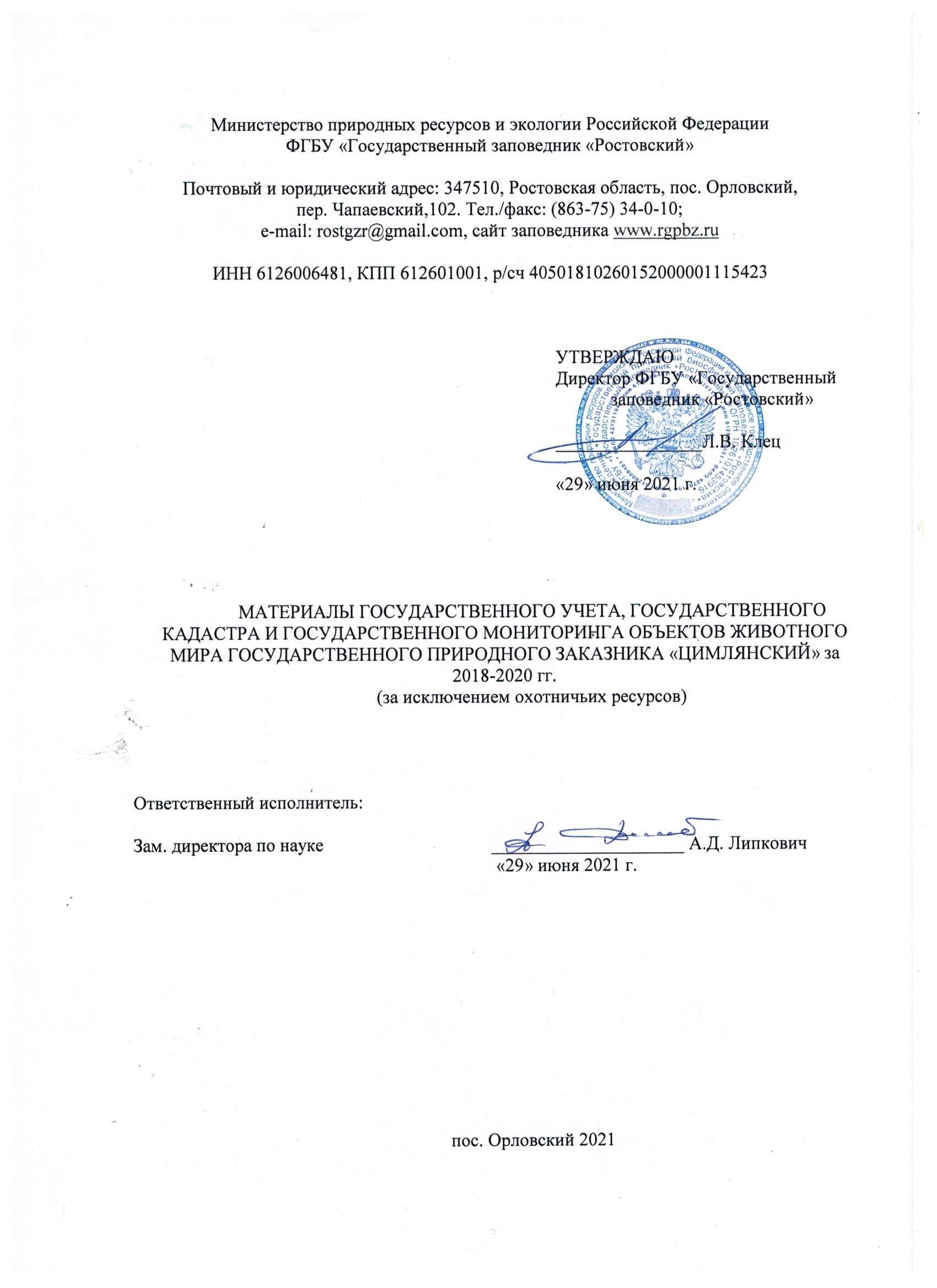 Материалы к государственному кадастру объектов животного мира, обитающих на территории государственного природного заказника «Цимлянский» (за исключением охотничьих ресурсов)Справочные сведения об ООПТ («Государственный природный заказник федерального значения «Цимлянский)	Государственный природный заказник федерального значения "Цимлянский" предназначен для сохранения и восстановления редких и исчезающих видов растений и животных, в том числе ценных видов в хозяйственном, научном и культурном отношениях. Территория ГПЗ «Цимлянский» представляет ценность, как место обитания ряда редких наземных позвоночных животных. Так, здесь обитает довольно многочисленная популяция узорчатого полоза – вида, внесенного в Красную книгу РО, являющегося крайне редким на остальной территории Ростовской области. Обычен на территории заказника и другой редкий вид змей – степная гадюка, так же внесенная в К.к. РО, Красный список МСОП и Приложение Бернской конвенции об охране фауны. Обитает многочисленная популяция разноцветной ящурки, внесенной в красную книгу РО.Наиболее важна роль территории ООПТ в сохранении редких видов птиц. Здесь обитает самая крупная в Ростовской области гнездовая группировка орлана белохвоста, гнездятся кулик сорока, авдотка, стрепет, филин, большой кроншнеп. Во время пролетов наблюдается краснозобая казарка, пискулька и другие виды птиц, внесенные в Красную книгу РФ. Рассматриваемая территория является частью Ключевой орнитологической территории международного значения «Цимлянские пески» (Белик, 2000).Значительную роль играет ООПТ, как центр расселения охотничьих видов фауны. Многочисленные популяции серой куропатки, фазана, зайца-русака, обитающие в заказнике, являются постоянным источником пополнения прилегающих угодий охотничьих хозяйств. Здесь обитает одна из крупнейших в Ростовской области группировок лося и косули, так же регулярно расселяющихся на сопредельные территории.Международный статус заказника «Цимлянский».Ключевая орнитологическая территория международного значения «Цимлянские пески» (Tsimlyanskiye sands)	04.06.2003г	КОТР №РО-001 (EU-RU283)	Ключевая орнитологическая территория Международного значения (Important Birds Areas) вошла в Российский каталог.	-Категория ООПТ согласно классификации Международного союза охраны природы (МСОП, IUCN).«IV. HABITAT/SPECIES MANAGEMENT AREA – управляемый природный резерват»Суммарные сведения о биологическом разнообразии заказника «Цимлянский»1-1 ОБЩАЯ ФОРМА ДЛЯ ПРЕДСТАВЛЕНИЯ ДАННЫХПеречень объектов животного мира, обитающих на территории Государственного природного заказника «Цимлянский» (за исключением охотничьих ресурсов)1-2 ФОРМА ДЛЯ ПРЕДСТАВЛЕНИЯ ДАННЫХ ПО СОСТОЯНИЮ ПОПУЛЯЦИЙ РЕДКИХ ОБЪЕКТОВ ЖИВОТНОГО МИРА, ЗАНЕСЕННЫХ В КРАСНЫЕ КНИГИ РОССИЙСКОЙ ФЕДЕРАЦИИ И СУБЪЕКТА РОСТОВСКОЙ ОБЛАСТИ НА ООПТ ФГБУ «ГОСУДАРСТВЕННЫЙ ЗАПОВЕДНИК «РОСТОВСКИЙ»ПресмыкающиесяПтицыМлекопитающиеЛитература к разделу «Беспозвоночные животные»Арзанов Ю.Г. Предварительные данные по фауне жуков-долгоносиков (Coleoptera, Curculionoidea) долины Западного Маныча // Труды государственного заповедника «Ростовский». - Ростов н/Д, 2002. Вып. 1. - С. 107-130.Арзанов Ю.Г. Итоги изучения жесткокрылых Ростовской области// Роль ООПТ в сохранении биоразнообразия./ Материалы международной научно-практической конференции, посвященной 10-летию Государственного природного заповедника «Ростовский». - Ростов н/Д, 2006. - С. 262-267.Арзанов Ю.Г. ,Пришутова З.Г., Евсюков А.П. Жужелицы (Coleoptera, Carabidae) заповедника «Ростовский»// Мониторинг природных экосистем долины Маныча / Труды ФГУ «Государственный природный заповедник «Ростовский». - Ростов н/Д.: изд-во СКНЦ ВШ ЮФУ. 2010. –Вып. 4. - С. 46-86.Евсюков А. П. ,Тихонов А. В.  Материалы по фауне жужелиц (Coleoptera, Carabidae) заповедника «Ростовский»// Роль ООПТ в сохранении биоразнообразия./ Материалы международной научно-практической конференции, посвященной 10-летию Государственного природного заповедника «Ростовский». - Ростов н/Д, 2006. - С. 285-289.Литература к разделу «Пресмыкающиеся»:Белик В.П. Ревизия фауны рептилий степного подонья//Современная герпетология. 2011. Вып. 1-2. С. 3-27.Литература к разделу «Птицы»:Алфераки С.Н., 1910. Птицы Восточного Приазовья//Орнитологический Вестник. №1, с. 11-35; №2, с. 73-93; №3, с. 162-170; №4, С. 245-252.Белик В.П., 2004. Птицы долины озера Маныч-Гудило//Труды государственного природного заповедника «Ростовский». Вып. 3. Ростов н/Д: Донской Издательский Дом. С. 11-177.Бескаравайный М.М., 2012. Птицы Крымского полуострова. «Бизнес-информ». Симферополь, 336 с.Богачев В.В., 1919. Животные земли Войска Донского// В.В. Богачев. Очерки географии Всевеликого войска донского. Новочеркасск: Типография Управления Артиллерии ВВД. С. 201-231.Гизатулин И.И., 2003. Очерк птиц района заповедника//Летопись природы заповедника «Ростовский». Кн. 1. пос. Орловский. С. 75-128.Красная книга Ростовской области, 2004. Том 1. Редкие и находящиеся под угрозой исчезновения животные. Ростов н/Д. Издательско-полиграфическая фирма «Малыш». 264 с.Красная книга Ростовской области, 2014. Том 1. Животные. Издание второе. Ростов н/Д: Донской издательский дом. 280 с.Липкович А.Д., Таманцян М.В., 2012. Встречи редких птиц в природном парке «Донской» и на прилегающих территориях//Мир птиц. Информационный бюллетень Союза охраны птиц России. №40-41. С. 8-9.Липкович А.Д., Брагин А.Е., 2012. Аннотированный список птиц Государственного природного биосферного заповедника «Ростовский», его охранной зоны и сопредельных территорий//Биоразнообразие долины Западного Маныча: Труды Государственного природного биосферного заповедника «Ростовский». Вып. 5. Ростов н/Д: Изд-во СКНЦ ВШ ЮФУ. С.189-232.Липкович А.Д. Многолетняя динамика численности некоторых редких гнездящихся птиц заповедника «Ростовский» и его охранной зоны//Сохранение и изучение степных экосистем Евразии и их компонентов. Труды Государственного природного биосферного заповедника «Ростовский». Выпуск 7. Ростов-на-Дону, 2020. С. 130 – 138.Миноранский В.А., Узденов А.М., Подгорная Я.Ю., 2006. Птицы озера Маныч-Гудило и прилегающих степей. Ростов н/Д: ООО «ЦВВР», 332 с.Птицы Советского Союза, 1954. Том 5. Под общей редакцией Г.П. Демнтьева и Н.А. Гладкова. Москва: «Советская наука». С. 390-395.Шехов А.Г., 1956. Пеликаны и чайки на озере Маныч-Гудило//Природа. №10. С. 115-116.Составитель/составители: А.Д. Липкович.Телефон (с кодом населенного пункта) Тел./факс: (863-75) 34-0-10;Электронная почта e-mail: rostgzr@gmail.comМесто работ: ФГБУ «Государственный заповедник «Ростовский» Должность: Заместитель директор по науке _________________ А.Д. ЛипковичАдминистративно-территориальное положение ООПТРостовская обл., Цимлянский район Ростовская обл., Цимлянский район Физико-географическое положение ООПТТерритория государственного природного заказника федерального значения «Цимлянский» находится восточнее устья р. Цимла на правом берегу р. Дон в пределах физико-географической страны «Восточно-Европейская (Русская) равнина». Кордон «Пятый» (Центральная усадьба) – в 18 км от х. Нижнегнутов (Волгоградская область); от г. Цимлянск (муниципальный районный центр Ростовской области, железнодорожная станция) до х. Нижнегнутов – 65 км.Рельеф зоны в основном равнинный и слабо расчлененный. Степная зона. Территория заказника расположена в южной части Восточно-Европейской равнины. Доно-Цимлянский песчаный массив является зонально-азональным образованием, расположенным в пределах Чирского ландшафта.Рельеф территории равнинный, с общим наклоном с севера на юг. Под действием воды и ветра образовалось аккумулятивное плато с отметками высот на северной части 200 м и 100—80 м — на южнойСухостепной тип ландшафта; умеренно-сухой подтипЧирский ландшафт. Территория заказника условно может быть отнесена к Чирскому ландшафту, с оговоркой, что она не является плакорным участком, а представляет зонально-азональное образование в древней пойме Дона.Чирский ландшафт – денудационные плиоцен – четвертичные на горизонтально залегающих породах возвышенные холмисто-увалистые асимметричные равнины с сильным овражно-балочным расчленением с сильно обедненной разнотравно-дерновиннозлаковой степью на маломощных южных черноземах.Основными породами, слагающими территорию, являются континентальные четвертичные отложения элювиально-делювиального происхождения, представленные желто-бурыми и лессовидными глинами и суглинками. «Цимлянские пески, или Доно-Цимлянский песчаный массив, представляют собой аллювиальные террасовые отложения в древней долине реки Дон – своеобразный комплекс разновозрастных надпойменных речных террас (арен) древней континентальной дельты между рекам Цимла и Аксенец. Общая площадь массива около 200 тыс. га. В климатическом отношении территория входит в Атлантико-континентальную степную область и расположена на границе двух подобластей – восточной и западной. Климат засушливый, с недостаточно жарким летом и умеренно холодной зимой (Панов и др., 2006). Поверхность массива обладает слегка выпуклой формой и, кроме общего уклона с севера на юг, обнаруживается падение с запада на восток. Характер поверхности отличается большой сложностью и разнообразием форм рельефа. Превалирует грядово-ложбинный рельеф – три параллельно вытянутых долинообразных понижения, разграниченных на всем протяжении грядами высоких бугристых песков, рассекают массив с северо-северо-востока на юго-юго-запад. Гряды состоят из бугристых песков, останцев и небольших участков высоких песчаных равнин – «цирков». Сложены гряды сыпучими мелко- и среднезернистыми песками аллювиального происхождения и отчасти навеянные с уступов третьей террасы древней долины Дона. Аренные пески бедны по минералогическому составу, почти чисто кварцевые, бескарбонатные (Гаель, 1929; Иванов, Дюжев, 1935; Гаель, Смирнова, 1999). Почвы формируются на песках неперевеянных (плейстоцен - голоценовые легкосупесчаные почвы) и перевеянных, разного возраста, в зависимости от фазы дефляции (голоценовые песчаные почвы). Наиболее характерны голоценовые связнопесчаные почвы террас на песках, перевеянных в позднеледниковую фазу дефляции 18-10 тыс. л.н.» (Демина, 2015)Территория государственного природного заказника федерального значения «Цимлянский» находится восточнее устья р. Цимла на правом берегу р. Дон в пределах физико-географической страны «Восточно-Европейская (Русская) равнина». Кордон «Пятый» (Центральная усадьба) – в 18 км от х. Нижнегнутов (Волгоградская область); от г. Цимлянск (муниципальный районный центр Ростовской области, железнодорожная станция) до х. Нижнегнутов – 65 км.Рельеф зоны в основном равнинный и слабо расчлененный. Степная зона. Территория заказника расположена в южной части Восточно-Европейской равнины. Доно-Цимлянский песчаный массив является зонально-азональным образованием, расположенным в пределах Чирского ландшафта.Рельеф территории равнинный, с общим наклоном с севера на юг. Под действием воды и ветра образовалось аккумулятивное плато с отметками высот на северной части 200 м и 100—80 м — на южнойСухостепной тип ландшафта; умеренно-сухой подтипЧирский ландшафт. Территория заказника условно может быть отнесена к Чирскому ландшафту, с оговоркой, что она не является плакорным участком, а представляет зонально-азональное образование в древней пойме Дона.Чирский ландшафт – денудационные плиоцен – четвертичные на горизонтально залегающих породах возвышенные холмисто-увалистые асимметричные равнины с сильным овражно-балочным расчленением с сильно обедненной разнотравно-дерновиннозлаковой степью на маломощных южных черноземах.Основными породами, слагающими территорию, являются континентальные четвертичные отложения элювиально-делювиального происхождения, представленные желто-бурыми и лессовидными глинами и суглинками. «Цимлянские пески, или Доно-Цимлянский песчаный массив, представляют собой аллювиальные террасовые отложения в древней долине реки Дон – своеобразный комплекс разновозрастных надпойменных речных террас (арен) древней континентальной дельты между рекам Цимла и Аксенец. Общая площадь массива около 200 тыс. га. В климатическом отношении территория входит в Атлантико-континентальную степную область и расположена на границе двух подобластей – восточной и западной. Климат засушливый, с недостаточно жарким летом и умеренно холодной зимой (Панов и др., 2006). Поверхность массива обладает слегка выпуклой формой и, кроме общего уклона с севера на юг, обнаруживается падение с запада на восток. Характер поверхности отличается большой сложностью и разнообразием форм рельефа. Превалирует грядово-ложбинный рельеф – три параллельно вытянутых долинообразных понижения, разграниченных на всем протяжении грядами высоких бугристых песков, рассекают массив с северо-северо-востока на юго-юго-запад. Гряды состоят из бугристых песков, останцев и небольших участков высоких песчаных равнин – «цирков». Сложены гряды сыпучими мелко- и среднезернистыми песками аллювиального происхождения и отчасти навеянные с уступов третьей террасы древней долины Дона. Аренные пески бедны по минералогическому составу, почти чисто кварцевые, бескарбонатные (Гаель, 1929; Иванов, Дюжев, 1935; Гаель, Смирнова, 1999). Почвы формируются на песках неперевеянных (плейстоцен - голоценовые легкосупесчаные почвы) и перевеянных, разного возраста, в зависимости от фазы дефляции (голоценовые песчаные почвы). Наиболее характерны голоценовые связнопесчаные почвы террас на песках, перевеянных в позднеледниковую фазу дефляции 18-10 тыс. л.н.» (Демина, 2015)Площадь ООПТ, га, в т.ч.:4499844998площадь лесных угодий1643216432площадь открытых угодий--площадь хозяйственных объектов1520715207площадь водных угодий, в т.ч.: 1335913359площадь морской акватории, га--площадь пресноводной акватории, га1335913359Спектр основных биотопов (с указанием их долевого соотношения, %)Типы растительных сообществ% от общей площади ООПТСпектр основных биотопов (с указанием их долевого соотношения, %)Леса, расположенные в водоохранных зонах2,3Спектр основных биотопов (с указанием их долевого соотношения, %)Государственные защитные лесные полосы0,3Спектр основных биотопов (с указанием их долевого соотношения, %)Противоэрозионные леса90,6Спектр основных биотопов (с указанием их долевого соотношения, %)Нерестоохранные полосы лесов1,8Спектр основных биотопов (с указанием их долевого соотношения, %)Пашни, поля 5№№Группа Число видовв т.ч. объектов Красной книги РФв т.ч. объектов Красной книги субъекта(ов) Ростовской области1Позвоночные животные – всего, в т.ч.:27421312рыбы40--3амфибии 3--4рептилии8-45птицы17421226млекопитающие49-77Беспозвоночные животные – всего, в т.ч.:36--8Насекомые 19все остальные группы36--№п/п№п/пНазвание вида(русское и латинское)Название вида(русское и латинское)Характер пребывания1Характер пребывания1Характер распространения2Характер распространения2Характеристика среды обитания3Характеристика среды обитания3Существующая тенденция динамики среды обитания4Существующая тенденция динамики среды обитания4Численность5Численность5Численность5Численность5Численность5Численность5Численность5Численность5Численность5Численность5Численность5Численность5Численность5Численность5Численность5Численность5Численность5Численность5Существующие тенденции динамики численности7Существующие тенденции динамики численности7Категория согласно Красной книгеКатегория согласно Красной книгеКатегория согласно Красной книгеПрименяемая для исследования методика учета численности№п/п№п/пНазвание вида(русское и латинское)Название вида(русское и латинское)Характер пребывания1Характер пребывания1Характер распространения2Характер распространения2Характеристика среды обитания3Характеристика среды обитания3Существующая тенденция динамики среды обитания4Существующая тенденция динамики среды обитания42015 г.2015 г.2015 г.2015 г.2015 г.2015 г.2016 г.2016 г.2016 г.2016 г.2016 г.2016 г.2017 г.2017 г.2017 г.2017 г.2017 г.2017 г.Существующие тенденции динамики численности7Существующие тенденции динамики численности7РФРФсубъекта РФРостовской областиПрименяемая для исследования методика учета численности№п/п№п/пНазвание вида(русское и латинское)Название вида(русское и латинское)Характер пребывания1Характер пребывания1Характер распространения2Характер распространения2Характеристика среды обитания3Характеристика среды обитания3Существующая тенденция динамики среды обитания4Существующая тенденция динамики среды обитания4абсабсплплвстр6встр6абсабсплплвстрвстрабсабсплплвстр6встр6Существующие тенденции динамики численности7Существующие тенденции динамики численности7РФРФсубъекта РФРостовской областиПрименяемая для исследования методика учета численности2233445566778899101011111212131314141515161617171819БЕСПОЗВОНОЧНЫЕ ЖИВОТНЫЕБЕСПОЗВОНОЧНЫЕ ЖИВОТНЫЕБЕСПОЗВОНОЧНЫЕ ЖИВОТНЫЕБЕСПОЗВОНОЧНЫЕ ЖИВОТНЫЕБЕСПОЗВОНОЧНЫЕ ЖИВОТНЫЕБЕСПОЗВОНОЧНЫЕ ЖИВОТНЫЕБЕСПОЗВОНОЧНЫЕ ЖИВОТНЫЕБЕСПОЗВОНОЧНЫЕ ЖИВОТНЫЕБЕСПОЗВОНОЧНЫЕ ЖИВОТНЫЕБЕСПОЗВОНОЧНЫЕ ЖИВОТНЫЕБЕСПОЗВОНОЧНЫЕ ЖИВОТНЫЕБЕСПОЗВОНОЧНЫЕ ЖИВОТНЫЕБЕСПОЗВОНОЧНЫЕ ЖИВОТНЫЕБЕСПОЗВОНОЧНЫЕ ЖИВОТНЫЕБЕСПОЗВОНОЧНЫЕ ЖИВОТНЫЕБЕСПОЗВОНОЧНЫЕ ЖИВОТНЫЕБЕСПОЗВОНОЧНЫЕ ЖИВОТНЫЕБЕСПОЗВОНОЧНЫЕ ЖИВОТНЫЕБЕСПОЗВОНОЧНЫЕ ЖИВОТНЫЕБЕСПОЗВОНОЧНЫЕ ЖИВОТНЫЕБЕСПОЗВОНОЧНЫЕ ЖИВОТНЫЕБЕСПОЗВОНОЧНЫЕ ЖИВОТНЫЕБЕСПОЗВОНОЧНЫЕ ЖИВОТНЫЕБЕСПОЗВОНОЧНЫЕ ЖИВОТНЫЕБЕСПОЗВОНОЧНЫЕ ЖИВОТНЫЕБЕСПОЗВОНОЧНЫЕ ЖИВОТНЫЕБЕСПОЗВОНОЧНЫЕ ЖИВОТНЫЕБЕСПОЗВОНОЧНЫЕ ЖИВОТНЫЕБЕСПОЗВОНОЧНЫЕ ЖИВОТНЫЕБЕСПОЗВОНОЧНЫЕ ЖИВОТНЫЕБЕСПОЗВОНОЧНЫЕ ЖИВОТНЫЕБЕСПОЗВОНОЧНЫЕ ЖИВОТНЫЕБЕСПОЗВОНОЧНЫЕ ЖИВОТНЫЕБЕСПОЗВОНОЧНЫЕ ЖИВОТНЫЕБЕСПОЗВОНОЧНЫЕ ЖИВОТНЫЕБЕСПОЗВОНОЧНЫЕ ЖИВОТНЫЕПОЗВОНОЧНЫЕ ЖИВОТНЫЕЗемноводныеПОЗВОНОЧНЫЕ ЖИВОТНЫЕЗемноводныеПОЗВОНОЧНЫЕ ЖИВОТНЫЕЗемноводныеПОЗВОНОЧНЫЕ ЖИВОТНЫЕЗемноводныеПОЗВОНОЧНЫЕ ЖИВОТНЫЕЗемноводныеПОЗВОНОЧНЫЕ ЖИВОТНЫЕЗемноводныеПОЗВОНОЧНЫЕ ЖИВОТНЫЕЗемноводныеПОЗВОНОЧНЫЕ ЖИВОТНЫЕЗемноводныеПОЗВОНОЧНЫЕ ЖИВОТНЫЕЗемноводныеПОЗВОНОЧНЫЕ ЖИВОТНЫЕЗемноводныеПОЗВОНОЧНЫЕ ЖИВОТНЫЕЗемноводныеПОЗВОНОЧНЫЕ ЖИВОТНЫЕЗемноводныеПОЗВОНОЧНЫЕ ЖИВОТНЫЕЗемноводныеПОЗВОНОЧНЫЕ ЖИВОТНЫЕЗемноводныеПОЗВОНОЧНЫЕ ЖИВОТНЫЕЗемноводныеПОЗВОНОЧНЫЕ ЖИВОТНЫЕЗемноводныеПОЗВОНОЧНЫЕ ЖИВОТНЫЕЗемноводныеПОЗВОНОЧНЫЕ ЖИВОТНЫЕЗемноводныеПОЗВОНОЧНЫЕ ЖИВОТНЫЕЗемноводныеПОЗВОНОЧНЫЕ ЖИВОТНЫЕЗемноводныеПОЗВОНОЧНЫЕ ЖИВОТНЫЕЗемноводныеПОЗВОНОЧНЫЕ ЖИВОТНЫЕЗемноводныеПОЗВОНОЧНЫЕ ЖИВОТНЫЕЗемноводныеПОЗВОНОЧНЫЕ ЖИВОТНЫЕЗемноводныеПОЗВОНОЧНЫЕ ЖИВОТНЫЕЗемноводныеПОЗВОНОЧНЫЕ ЖИВОТНЫЕЗемноводныеПОЗВОНОЧНЫЕ ЖИВОТНЫЕЗемноводныеПОЗВОНОЧНЫЕ ЖИВОТНЫЕЗемноводныеПОЗВОНОЧНЫЕ ЖИВОТНЫЕЗемноводныеПОЗВОНОЧНЫЕ ЖИВОТНЫЕЗемноводныеПОЗВОНОЧНЫЕ ЖИВОТНЫЕЗемноводныеПОЗВОНОЧНЫЕ ЖИВОТНЫЕЗемноводныеПОЗВОНОЧНЫЕ ЖИВОТНЫЕЗемноводныеПОЗВОНОЧНЫЕ ЖИВОТНЫЕЗемноводныеПОЗВОНОЧНЫЕ ЖИВОТНЫЕЗемноводныеПОЗВОНОЧНЫЕ ЖИВОТНЫЕЗемноводныеЗеленая жабаPseudepidalea viridis Laurenti, 1768Зеленая жабаPseudepidalea viridis Laurenti, 1768оседлыйоседлыйповсеместноповсеместностабильностабильноОбычнаОбычнаОбычнаОбычнаОбычнаОбычнаСтабильнаСтабильна---Об.чесночницаPelobates fuscus (Laurenti, 1768)Об.чесночницаPelobates fuscus (Laurenti, 1768)оседлыйоседлыйповсеместноповсеместностабильностабильноОбычнаОбычнаОбычнаОбычнаОбычнаОбычнаСтабильнаСтабильна---Озерная лягушка Rana ridibunda Pallas, 1771Озерная лягушка Rana ridibunda Pallas, 1771оседлыйоседлыйповсеместноповсеместностабильностабильноОбычнаОбычнаОбычнаОбычнаОбычнаОбычнаСтабильнаСтабильна---ПресмыкающиесяПресмыкающиесяПресмыкающиесяПресмыкающиесяПресмыкающиесяПресмыкающиесяПресмыкающиесяПресмыкающиесяПресмыкающиесяПресмыкающиесяПресмыкающиесяПресмыкающиесяПресмыкающиесяПресмыкающиесяПресмыкающиесяПресмыкающиесяПресмыкающиесяПресмыкающиесяПресмыкающиесяПресмыкающиесяПресмыкающиесяПресмыкающиесяПресмыкающиесяПресмыкающиесяПресмыкающиесяПресмыкающиесяПресмыкающиесяПресмыкающиесяПресмыкающиесяПресмыкающиесяПресмыкающиесяПресмыкающиесяПресмыкающиесяПресмыкающиесяПресмыкающиесяПресмыкающиесяПресмыкающиесяПресмыкающиесяБолотная черепаха Emys orbicularis (Linnaeus, 1758)Болотная черепаха Emys orbicularis (Linnaeus, 1758)оседлыйоседлыйВ пресноводных водоемахВ пресноводных водоемахПресноводные пруды и рекиПресноводные пруды и рекистабильностабильноОбычнаОбычнаОбычнаОбычнаОбычнаОбычнаСтабильнаСтабильна---Прыткая ящерица Lacerta agilis Eichwald,1831Прыткая ящерица Lacerta agilis Eichwald,1831оседлыйоседлыйОбычнаОбычнаСтабильнаСтабильна---Разноцветная ящурка Eremias arguta Gmelin, 1789Разноцветная ящурка Eremias arguta Gmelin, 1789оседлыйоседлыйМозаичноМозаичноПесчаные массивы Лысой горыПесчаные массивы Лысой горыМалочисленнаМалочисленнаМалочисленнаМалочисленнаМалочисленнаМалочисленнаСтабильнаСтабильна--3Обыкновенный уж Natrix natrix (Linneus, 1758)Обыкновенный уж Natrix natrix (Linneus, 1758)оседлыйоседлыйМозаичноМозаичноПрибрежные стацииПрибрежные стацииОбыченОбыченОбыченОбыченОбыченОбыченСтабильнаСтабильнаВодяной уж Natrix tessellata (Laurenti, 1768)Водяной уж Natrix tessellata (Laurenti, 1768)оседлыйоседлыйМозаичноМозаичноОбыченОбыченОбыченОбыченОбыченОбыченСтабильнаСтабильнаКаспийский полоз Hierophis caspius (Gmelin, 1789)Каспийский полоз Hierophis caspius (Gmelin, 1789)оседлыйоседлыйМозаичноМозаичноОбыченОбыченОбыченОбыченОбыченОбыченСтабильнаСтабильна2Сарматский или Палласов полоз (четырехполосый Elaphe sauromates(Pallas, 1814)Сарматский или Палласов полоз (четырехполосый Elaphe sauromates(Pallas, 1814)оседлыйоседлыйМозаичноМозаичноОбыченОбыченОбыченОбыченОбыченОбыченСтабильнаСтабильна2Узорчатый полоз Elaphe dione (Pallas, 1773)Узорчатый полоз Elaphe dione (Pallas, 1773)оседлыйоседлыйМозаичноМозаичноРедокРедокРедокРедокРедокРедокСтабильнаСтабильна2Степная гадюка Pelias renardi (Christoph,1861)Степная гадюка Pelias renardi (Christoph,1861)оседлыйоседлыйМозаичноМозаичноЦелинная степьЦелинная степьОбыченОбыченОбыченОбыченОбыченОбыченСтабильнаСтабильна3ПтицыПтицыПтицыПтицыПтицыПтицыПтицыПтицыПтицыПтицыПтицыПтицыПтицыПтицыПтицыПтицыПтицыПтицыПтицыПтицыПтицыПтицыПтицыПтицыПтицыПтицыПтицыПтицыПтицыПтицыПтицыПтицыПтицыПтицыПтицыПтицыПтицыПтицыЧерношейная поганка Podiceps nigricollis C.L. Brehm, 1831.Черношейная поганка Podiceps nigricollis C.L. Brehm, 1831.Гнездящийся и пролетныйГнездящийся и пролетныйОзеро Манычы-Гудило и прудыОзеро Манычы-Гудило и прудыРедокРедокРедокРедокРедокРедокНеизвестнаНеизвестнаСерощекая поганка Podiceps grisegena (Boddaert, 1783)Серощекая поганка Podiceps grisegena (Boddaert, 1783)Гнездящийся и пролетныйГнездящийся и пролетныйОзеро Манычы-Гудило и прудыОзеро Манычы-Гудило и прудыОбыченОбыченОбыченОбыченОбыченОбыченСтабильнаСтабильнаБольшая поганка Podiceps cristatus (L., 1758)Большая поганка Podiceps cristatus (L., 1758)Гнездящийся и пролетныйГнездящийся и пролетныйОзеро Манычы-Гудило и прудыОзеро Манычы-Гудило и прудыОбыченОбыченОбыченОбыченОбыченОбыченСтабильнаСтабильнаБольшой баклан Phalacrocorax carbo (L., 1758)Большой баклан Phalacrocorax carbo (L., 1758)Гнездящийся и пролетныйГнездящийся и пролетныйОзеро Манычы-ГудилоОзеро Манычы-ГудилоОбыченОбыченОбыченОбыченОбыченОбыченСтабильнаСтабильнаБольшая выпь Botaurus stellaris (L., 1758)Большая выпь Botaurus stellaris (L., 1758)Гнездящийся и ролетныйГнездящийся и ролетныйПресноводные прудыПресноводные прудыРедокРедокРедокРедокРедокРедокСтабильнаСтабильнаМалая выпь Ixobrychos minutus (L., 1766)Малая выпь Ixobrychos minutus (L., 1766)Гнездящийся и пролетныйГнездящийся и пролетныйПресноводные прудыПресноводные прудыРедокРедокРедокРедокРедокРедокСтабильнаСтабильнаКваква Nycticorax nycticorax (L., 1758)Кваква Nycticorax nycticorax (L., 1758)Гнездящийся и пролетныйГнездящийся и пролетныйПресноводные прудыПресноводные прудыРедокРедокРедокРедокРедокРедокСтабильнаСтабильнаБольшая белая цапля Egretta alba (L., 1758)Большая белая цапля Egretta alba (L., 1758)Гнездящийся и пролетныйГнездящийся и пролетныйПресноводные прудыПресноводные прудыРедокРедокРедокРедокРедокРедокСтабильнаСтабильнаМалая белая цапля Egretta garzetta (L., 1766)Малая белая цапля Egretta garzetta (L., 1766)Гнездящийся и пролетныйГнездящийся и пролетныйОзеро Манычы-Гудило и прудыОзеро Манычы-Гудило и прудыОбыченОбыченОбыченОбыченОбыченОбыченСтабильнаСтабильнаСерая цапля Ardea cinerea L., 1758Серая цапля Ardea cinerea L., 1758Гнездящийся и пролетныйГнездящийся и пролетныйОзеро Манычы-Гудило и прудыОзеро Манычы-Гудило и прудыОбыченОбыченОбыченОбыченОбыченОбыченСтабильнаСтабильнаРыжая цапля Ardea purpurea L., 1766Рыжая цапля Ardea purpurea L., 1766Гнездящийся и пролетныйГнездящийся и пролетныйПресноводные прудыПресноводные прудыРедокРедокРедокРедокРедокРедокСтабильнаСтабильнаКраснозобая казарка Rufibrenta ruficollis (Pallas, 1769)Краснозобая казарка Rufibrenta ruficollis (Pallas, 1769)ПролетныйПролетныйОзеро Манычы-Гудило и прудыОзеро Манычы-Гудило и прудыРедокРедокРедокРедокРедокРедокУменьшаетсяУменьшается332Серый гусь Anser anser (L., 1758)Серый гусь Anser anser (L., 1758)Гнездящийся и пролетныйГнездящийся и пролетныйПресноводные прудыПресноводные прудыОбыченОбыченОбыченОбыченОбыченОбыченСтабильнаСтабильнаБелолобый гусь Anser albifrons (Scopoli, 1769)Белолобый гусь Anser albifrons (Scopoli, 1769)ПролетныйПролетныйОзеро Манычы-Гудило и прудыОзеро Манычы-Гудило и прудыОбыченОбыченОбыченОбыченОбыченОбыченУменьшаетсяУменьшаетсяПискулька Anser eryhtropus (L., 1758)Пискулька Anser eryhtropus (L., 1758)ПролетныйПролетный--Не отмечалсяНе отмечалсяНе отмечалсяНе отмечалсяНе отмечалсяНе отмечалсяНеизвестноНеизвестно222Лебедь шипун Cygnus olor (Gmelin, 1789)Лебедь шипун Cygnus olor (Gmelin, 1789)Гнездящийся и пролетныйГнездящийся и пролетныйОзеро Манычы-Гудило и прудыОзеро Манычы-Гудило и прудыОбыченОбыченОбыченОбыченОбыченОбыченСтабильнаСтабильнаЛебедь кликун Cygnus cygnus (L., 1758)Лебедь кликун Cygnus cygnus (L., 1758)ПролетныйПролетныйОзеро Манычы-Гудило и прудыОзеро Манычы-Гудило и прудыОбыченОбыченОбыченОбыченОбыченОбыченСтабильнаСтабильнаОгарь Tadorna ferruginea (Pallas, 1764)Огарь Tadorna ferruginea (Pallas, 1764)Гнездящийся и пролетныйГнездящийся и пролетныйМанычы-Гудило и прудыМанычы-Гудило и прудыОбыченОбыченОбыченОбыченОбыченОбыченСтабильнаСтабильнаПеганка Tadorna tadorna (L., 1758)Пеганка Tadorna tadorna (L., 1758)Гнездящийся и пролетныйГнездящийся и пролетныйМанычы-Гудило и прудыМанычы-Гудило и прудыОбыченОбыченОбыченОбыченОбыченОбыченУвеличиваетсяУвеличиваетсяКряква Anas platyrhynchos L., 1758Кряква Anas platyrhynchos L., 1758Гнездящийся и пролетныйГнездящийся и пролетныйМанычы-Гудило и прудыМанычы-Гудило и прудыМногочисленныйМногочисленныйМногочисленныйМногочисленныйМногочисленныйМногочисленныйСтабильнаСтабильнаЧирок-свистунок Anas crecca L., 1758Чирок-свистунок Anas crecca L., 1758ПролетныйПролетныйМанычы-Гудило и прудыМанычы-Гудило и прудыОбыченОбыченОбыченОбыченОбыченОбыченСерая утка Anas streperea L., 1758Серая утка Anas streperea L., 1758Гнездящийся и пролетныйГнездящийся и пролетныйМанычы-Гудило и прудыМанычы-Гудило и прудыРедокРедокРедокРедокРедокРедокНеизвестноНеизвестноЧирок трескунок Anas querquedula L., 1758Чирок трескунок Anas querquedula L., 1758Гнездящийся и пролетныйГнездящийся и пролетныйМанычы-Гудило и прудыМанычы-Гудило и прудыОбыченОбыченОбыченОбыченОбыченОбыченСтабильноСтабильноШироконоска Anas clypeata L., 1758Широконоска Anas clypeata L., 1758Гнездящийся и пролетныйГнездящийся и пролетныйМанычы-Гудило и прудыМанычы-Гудило и прудыОбыченОбыченОбыченОбыченОбыченОбыченСтабильноСтабильноКрасноносый нырок Netta rufina (Pallas, 1773)Красноносый нырок Netta rufina (Pallas, 1773)Гнездящийся и пролетныйГнездящийся и пролетныйМанычы-Гудило и прудыМанычы-Гудило и прудыОбыченОбыченОбыченОбыченОбыченОбыченСтабильноСтабильноКрасноголовая чернеть Aythya ferina (L., 1758)Красноголовая чернеть Aythya ferina (L., 1758)Гнездящийся и пролетныйГнездящийся и пролетныйМанычы-Гудило и прудыМанычы-Гудило и прудыОбыченОбыченОбыченОбыченОбыченОбыченСтабильноСтабильноХохлатая чернеть Aythya fuligula (L. 1758)Хохлатая чернеть Aythya fuligula (L. 1758)ПролетныйПролетныйМанычы-Гудило и прудыМанычы-Гудило и прудыОбыченОбыченОбыченОбыченОбыченОбыченСтабильноСтабильноОбыкновенный гоголь Bucephala clangula (L., 1758)Обыкновенный гоголь Bucephala clangula (L., 1758)ПролетныйПролетныйМанычы-Гудило и  прудыМанычы-Гудило и  прудыОбыченОбыченОбыченОбыченОбыченОбыченСтабильноСтабильноЛуток Mergus albellusL., 1758Луток Mergus albellusL., 1758ПролетныйПролетныйМанычы-Гудило и  прудыМанычы-Гудило и  прудыРедокРедокРедокРедокРедокРедокНеизвестноНеизвестноСкопа Pandion haliaetus (L., 1758)Скопа Pandion haliaetus (L., 1758)ПролетныйПролетныйУ водоемовУ водоемовРедокРедокРедокРедокРедокРедокНеизвестноНеизвестно331Обыкновенный осоед Pernis apivorvus (L., 1758)Обыкновенный осоед Pernis apivorvus (L., 1758)ПролетныйПролетныйРедокРедокРедокРедокРедокРедокСтабильнаСтабильна3Черный коршун Milvus migrans (Boddaert, 1783)Черный коршун Milvus migrans (Boddaert, 1783)ПролетныйПролетныйОбыченОбыченОбыченОбыченОбыченОбыченСтабильнаСтабильнаПолевой лунь Circus cyaneus (L., 1766)Полевой лунь Circus cyaneus (L., 1766)Пролетный и зимующийПролетный и зимующийОбыченОбыченОбыченОбыченОбыченОбыченСтабильнаСтабильнаЛуговой лунь Cyrcus pigargus (L., 1758)Луговой лунь Cyrcus pigargus (L., 1758)Гнездящийся и пролетныйГнездящийся и пролетныйОбыченОбыченОбыченОбыченОбыченОбыченСтабильнаСтабильнаБолотный лунь Cyrcus aeruginosus (L., 1758)Болотный лунь Cyrcus aeruginosus (L., 1758)Гнездящийся и пролетныйГнездящийся и пролетныйОбыченОбыченОбыченОбыченОбыченОбыченСтабильнаСтабильнаТетеревятник Accipiter gentilis (L., 1758)Тетеревятник Accipiter gentilis (L., 1758)Пролетный и зимующийПролетный и зимующийРедокРедокРедокРедокРедокРедокСтабильнаСтабильнаПерепелятник Accipiter nisus (L., 1758)Перепелятник Accipiter nisus (L., 1758)Гнездящийся и пролетныйГнездящийся и пролетныйОбыченОбыченОбыченОбыченОбыченОбыченСтабильнаСтабильнаЕвропейский тювик Accipiter brevipes (Severtzov,1850)Европейский тювик Accipiter brevipes (Severtzov,1850)Гнездящийся и пролетныйГнездящийся и пролетныйРедокРедокРедокРедокРедокРедокСтабильнаСтабильна332Зимняк Buteo lagopus (Pontoppidav, 1763)Зимняк Buteo lagopus (Pontoppidav, 1763)ОбыченОбыченОбыченОбыченОбыченОбыченСтабильнаСтабильнаКурганник Buteo rufinus (Cretzschmar, 1827)Курганник Buteo rufinus (Cretzschmar, 1827)Гнездящийся и пролетныйГнездящийся и пролетныйОбыченОбыченОбыченОбыченОбыченОбыченУвеличиваетсяУвеличивается333Обыкновенный канюк Buteo buteo (L., 1758)Обыкновенный канюк Buteo buteo (L., 1758)Гнездящийся и пролетныйГнездящийся и пролетныйОбыченОбыченОбыченОбыченОбыченОбыченСтабильнаСтабильнаОрел-карлик Hieraaetus pennatus (Gmelin, 1788)Орел-карлик Hieraaetus pennatus (Gmelin, 1788)ЗалетныйЗалетныйРедокРедокРедокРедокРедокРедокНеизвестноНеизвестно3Степной орел Aquila rapax (Temminsk, 1828)Степной орел Aquila rapax (Temminsk, 1828)ПролетныйПролетныйРедокРедокРедокРедокРедокРедокСнижаетсяСнижается331Орлан белохвост Haliaeetus albicilla (L., 1758)Орлан белохвост Haliaeetus albicilla (L., 1758)Гнездящийся и пролетныйГнездящийся и пролетныйРедокРедокРедокРедокРедокРедокСтабильнаСтабильна335Чеглок Falco subbuteo L., 1758Чеглок Falco subbuteo L., 1758Гнездящийся и пролетныйГнездящийся и пролетныйРедокРедокРедокРедокРедокРедокСтабильнаСтабильнаКобчик Falco vespertinus L., 1766Кобчик Falco vespertinus L., 1766ГнездящийсяГнездящийсяОбыченОбыченОбыченОбыченОбыченОбыченСнижаетсяСнижается33Обыкновенная пустельга Falco tinnunculus L., 1758Обыкновенная пустельга Falco tinnunculus L., 1758ГнездящийсяГнездящийсяОбыченОбыченОбыченОбыченОбыченОбыченСнижаетсяСнижаетсяСерая куропатка Perdix perdix (L. 1758)Серая куропатка Perdix perdix (L. 1758)ГнездящийсяГнездящийсяОбыченОбыченОбыченОбыченОбыченОбыченСтабильнаСтабильнаПерепел Coturnix coturnix (L., 1758)Перепел Coturnix coturnix (L., 1758)ГнездящийсяГнездящийсяОбыченОбыченОбыченОбыченОбыченОбыченСтабильнаСтабильнаФазан Phasianus colchicus L., 1758Фазан Phasianus colchicus L., 1758ГнездящийсяГнездящийсяРедокРедокРедокРедокРедокРедокУвеличиваетсяУвеличиваетсяСерый журавль Grus grus (L., 1758)Серый журавль Grus grus (L., 1758)ПролетныйПролетныйОбыченОбыченОбыченОбыченОбыченОбыченСтабильнаСтабильна3Красавка Anthropoides virgo (L., 1758)Красавка Anthropoides virgo (L., 1758)Гнездящийся и пролетныйГнездящийся и пролетныйОбыченОбыченОбыченОбыченОбыченОбыченСтабильнаСтабильна553Пастушок Rallus aquaticus L., 1758Пастушок Rallus aquaticus L., 1758Гнездящийся и пролетныйГнездящийся и пролетныйОбыченОбыченОбыченОбыченОбыченОбыченСтабильнаСтабильнаМалый погоныш Porzana parva (Scopoli, 1769)Малый погоныш Porzana parva (Scopoli, 1769)Гнездящийся и пролетныйГнездящийся и пролетныйОбыченОбыченОбыченОбыченОбыченОбыченСтабильнаСтабильнаКоростель Crex crex (L., 1758)Коростель Crex crex (L., 1758)Гнездящийся и пролетныйГнездящийся и пролетныйРедокРедокРедокРедокРедокРедокСтабильнаСтабильнаКамышница Gallinula chloropus (L., 1758)Камышница Gallinula chloropus (L., 1758)Гнездящийся и пролетныйГнездящийся и пролетныйОбыченОбыченОбыченОбыченОбыченОбыченСтабильнаСтабильнаЛысуха Fulica atraL., 1758 СЛысуха Fulica atraL., 1758 СГнездящийся и пролетныйГнездящийся и пролетныйОбыченОбыченОбыченОбыченОбыченОбыченСтабильнаСтабильнаДрофа Otis tarda L., 1758Дрофа Otis tarda L., 1758Гнездящийся кочующийГнездящийся кочующийРедокРедокРедокРедокРедокРедокНеизвестноНеизвестно331Стрепет Tetrax tetrax (L., 1758)Стрепет Tetrax tetrax (L., 1758)Гнездящийся и пролетныйГнездящийся и пролетныйРедокРедокРедокРедокРедокРедокСтабильнаСтабильна332Авдотка Burhinus oedicnemus (L., 1758)Авдотка Burhinus oedicnemus (L., 1758)ЗалетныйЗалетныйРедокРедокРедокРедокРедокРедокНеизвестноНеизвестно441Галстучник Charadrius hiaticula L., 1758Галстучник Charadrius hiaticula L., 1758ПролетныйПролетныйРедокРедокРедокРедокРедокРедокНеизвестноНеизвестноМалый зуёк Charadrius dubius Scopoli, 1786Малый зуёк Charadrius dubius Scopoli, 1786Гнездящийся и пролетныйГнездящийся и пролетныйРедокРедокРедокРедокРедокРедокНеизвестноНеизвестноЧибис Vanellus vanellus (L., 1758)Чибис Vanellus vanellus (L., 1758)Гнездящийся и пролетныйГнездящийся и пролетныйОбыченОбыченОбыченОбыченОбыченОбыченСтабильноСтабильноХодулочник Himantopus himantopus (L., 1758)Ходулочник Himantopus himantopus (L., 1758)Гнездящийся и пролетныйГнездящийся и пролетныйОбыченОбыченОбыченОбыченОбыченОбыченСтабильноСтабильно335Шилоклювка Recurvirostra avosetta L., 1758Шилоклювка Recurvirostra avosetta L., 1758Гнездящийся и пролетныйГнездящийся и пролетныйОбыченОбыченОбыченОбыченОбыченОбыченСтабильноСтабильно333Кулик-сорока Haematopus ostralegus L., 1758Кулик-сорока Haematopus ostralegus L., 1758ПролетныйПролетныйРедокРедокРедокРедокРедокРедокНеизвестноНеизвестно333Черныш Tringa ochropus L., 1758Черныш Tringa ochropus L., 1758Гнездящийся и пролетныйГнездящийся и пролетныйОбыченОбыченОбыченОбыченОбыченОбыченСтабильноСтабильноБольшой улит Tringa nebularia (Gunnerus, 1767)Большой улит Tringa nebularia (Gunnerus, 1767)ПролетныйПролетныйРедокРедокРедокРедокРедокРедокНеизвестноНеизвестноБекас Gallinago gallinago (L., 1758)Бекас Gallinago gallinago (L., 1758)Травник Tringa totanus (L., 1758)Травник Tringa totanus (L., 1758)Гнездящийся и пролетныйГнездящийся и пролетныйРедокРедокРедокРедокРедокРедокСтабильноСтабильноПеревозчик Actitis hypoleucos (L., 1758)Перевозчик Actitis hypoleucos (L., 1758)Гнездящийся и пролетныйГнездящийся и пролетныйОбыченОбыченОбыченОбыченОбыченОбыченСтабильноСтабильноКруглоносый плавунчик Phalaropus lobatus (L., 1758)Круглоносый плавунчик Phalaropus lobatus (L., 1758)ПролетныйПролетныйРедокРедокРедокРедокРедокРедокНеизвестноНеизвестноТурухтан Philomachus pugnax (L. 1758)Турухтан Philomachus pugnax (L. 1758)ПролетныйПролетныйМногочисленныйМногочисленныйМногочисленныйМногочисленныйМногочисленныйМногочисленныйСтабильноСтабильноГаршнеп Lymnocryptes minimus (Brunnich, 1764)Гаршнеп Lymnocryptes minimus (Brunnich, 1764)ПролетныйПролетныйРедокРедокРедокРедокРедокРедокНеизвестноНеизвестноВальдшнеп Scolopax rusticola L., 1758Вальдшнеп Scolopax rusticola L., 1758ПролетныйПролетныйРедокРедокРедокРедокРедокРедокНеизвестноНеизвестноБольшой кроншнеп Numenius arquata (L., 1758)Большой кроншнеп Numenius arquata (L., 1758)ПролетныйПролетныйРедокРедокРедокРедокРедокРедокУменьшаетсяУменьшается221Большой веретенник Limosa limosa (L., 1758)Большой веретенник Limosa limosa (L., 1758)ПролетныйПролетныйРедокРедокРедокРедокРедокРедокСтабильноСтабильно3Короткохвостый поморник Stercorarius parasiticus (L., 1758)Короткохвостый поморник Stercorarius parasiticus (L., 1758)ПролетныйПролетныйНе отмеченНе отмеченНе отмеченНе отмеченНе отмеченНе отмеченНеизвестноНеизвестноЧерноголовый хохотун Larus ichthyaetus Pallas, 1773Черноголовый хохотун Larus ichthyaetus Pallas, 1773Гнездящийся и пролетныйГнездящийся и пролетныйОбыченОбыченОбыченОбыченОбыченОбыченУвеличиваетсяУвеличивается553Малая чайка Larus minutus Pallas, 1776Малая чайка Larus minutus Pallas, 1776ПролетныйПролетныйОбыченОбыченОбыченОбыченОбыченОбыченСтабильноСтабильноОзерная чайка Larus ridibundus L., 1766Озерная чайка Larus ridibundus L., 1766Гнездящийся и пролетныйГнездящийся и пролетныйОбыченОбыченОбыченОбыченОбыченОбыченСтабильноСтабильноХохотунья Larus cachinnans Pallas, 1811Хохотунья Larus cachinnans Pallas, 1811Гнездящийся и пролетныйГнездящийся и пролетныйОбыченОбыченОбыченОбыченОбыченОбыченСтабильноСтабильноСизая чайка Larus canus L., 1758Сизая чайка Larus canus L., 1758ПролетныйПролетныйОбыченОбыченОбыченОбыченОбыченОбыченСтабильноСтабильноЧёрная крачка Chlidonias niger (L., 1758)Чёрная крачка Chlidonias niger (L., 1758)Гнездящийся и пролетныйГнездящийся и пролетныйОбыченОбыченОбыченОбыченОбыченОбыченСтабильноСтабильноБелокрылая крачка Chlidonias leucopterus (Temminck, 1815)Белокрылая крачка Chlidonias leucopterus (Temminck, 1815)ПролетныйПролетныйОбыченОбыченОбыченОбыченОбыченОбыченСтабильноСтабильноЧайконосая крачка Gelochelidon nilotica (Gmelin, 1789)Чайконосая крачка Gelochelidon nilotica (Gmelin, 1789)Гнездящийся и пролетныйГнездящийся и пролетныйОбыченОбыченОбыченОбыченОбыченОбыченСтабильноСтабильноРечная крачка Sterna hirundo L., 1758Речная крачка Sterna hirundo L., 1758Гнездящийся и пролетныйГнездящийся и пролетныйОбыченОбыченОбыченОбыченОбыченОбыченСтабильноСтабильноПестроносая крачка Thalasseus sandvicensis (Latham, 1787Пестроносая крачка Thalasseus sandvicensis (Latham, 1787Пролетный и кочующийПролетный и кочующийРедокРедокРедокРедокРедокРедокСтабильноСтабильноВяхирь Columba palumbus L., 1758Вяхирь Columba palumbus L., 1758Гнездящийся и пролетныйГнездящийся и пролетныйОбыченОбыченОбыченОбыченОбыченОбыченСтабильноСтабильноСизый голубь Columba livia Gmelin, 1789Сизый голубь Columba livia Gmelin, 1789Гнездящийся Гнездящийся ОбыченОбыченОбыченОбыченОбыченОбыченСтабильноСтабильноОбыкновенная горлица Streptopelia turtur (L., 1758)Обыкновенная горлица Streptopelia turtur (L., 1758)Гнездящийся и пролетныйГнездящийся и пролетныйРедокРедокРедокРедокРедокРедокСтабильноСтабильно22Кольчатая горлица Streptopelia decaocto (Flivaldszky,1838)Кольчатая горлица Streptopelia decaocto (Flivaldszky,1838)Гнездящийся Гнездящийся ОбыченОбыченОбыченОбыченОбыченОбыченСтабильноСтабильноОбыкновенная кукушка Cuculus canorus Linnaeus, 1758Обыкновенная кукушка Cuculus canorus Linnaeus, 1758Гнездящийся и пролетныйГнездящийся и пролетныйОбыченОбыченОбыченОбыченОбыченОбыченСтабильноСтабильноФилин Bubo bubo (L., 1758)Филин Bubo bubo (L., 1758)Гнездящийся Гнездящийся РедокРедокРедокРедокРедокРедокСтабильноСтабильно223Ушаста ясова Asio otus (L., 1758)Ушаста ясова Asio otus (L., 1758)Гнездящийся и пролетныйГнездящийся и пролетныйОбыченОбыченОбыченОбыченОбыченОбыченСтабильноСтабильноБолотная сова Asio flammeus (Pontoppidan., 1763)Болотная сова Asio flammeus (Pontoppidan., 1763)Гнездящийся и пролетныйГнездящийся и пролетныйОбыченОбыченОбыченОбыченОбыченОбыченСтабильноСтабильноСплюшка Otus scops (L., 1758)Сплюшка Otus scops (L., 1758)ПролетныйПролетныйРедокРедокРедокРедокРедокРедокСтабильноСтабильноДомовый сыч Athene noctua (Scopoli, 1769)Домовый сыч Athene noctua (Scopoli, 1769)Гнездящийся Гнездящийся ОбыченОбыченОбыченОбыченОбыченОбыченСтабильноСтабильноОбыкновенный козодой Caprimulgus europaeus L., 1758Обыкновенный козодой Caprimulgus europaeus L., 1758ПролетныйПролетныйРедокРедокРедокРедокРедокРедокСтабильноСтабильноЧёрный стриж Apus apus(L., 1758)Чёрный стриж Apus apus(L., 1758)Гнездящийся и пролетныйГнездящийся и пролетныйОбыченОбыченОбыченОбыченОбыченОбыченСтабильноСтабильноСизоворонка Coracias garrulus L., 1758Сизоворонка Coracias garrulus L., 1758Гнездящийся и пролетныйГнездящийся и пролетныйОбыченОбыченОбыченОбыченОбыченОбыченСтабильноСтабильно22Золотистая щурка Merops apiaster L., 1758Золотистая щурка Merops apiaster L., 1758Гнездящийся и пролетныйГнездящийся и пролетныйОбыченОбыченОбыченОбыченОбыченОбыченСтабильноСтабильноОбыкновенный зимородок Alcedo attis (L., 1758)Обыкновенный зимородок Alcedo attis (L., 1758)Гнездящийся и пролетныйГнездящийся и пролетныйОбыченОбыченОбыченОбыченОбыченОбыченСтабильноСтабильноУдод Upupa epops L., 1758Удод Upupa epops L., 1758Гнездящийся и пролетныйГнездящийся и пролетныйОбыченОбыченОбыченОбыченОбыченОбыченСтабильноСтабильноВертишейка Jynx torquillaL. 1758Вертишейка Jynx torquillaL. 1758ПролетныйПролетныйРедокРедокРедокРедокРедокРедокСтабильноСтабильноБольшой пёстрый дятел Dendrocopos major (L., 1758)Большой пёстрый дятел Dendrocopos major (L., 1758)Гнездящийся и пролетныйГнездящийся и пролетныйОбыченОбыченОбыченОбыченОбыченОбыченСтабильноСтабильноСирийский дятел Dendrocopos syriacus (Hemprich et Ehrenberg, 1833)Сирийский дятел Dendrocopos syriacus (Hemprich et Ehrenberg, 1833)Гнездящийся и пролетныйГнездящийся и пролетныйОбыченОбыченОбыченОбыченОбыченОбыченСтабильноСтабильноСедой дятел Picus canis J.F. Gmelin, 1788Седой дятел Picus canis J.F. Gmelin, 1788Гнездящийся и пролетныйГнездящийся и пролетныйОбыченОбыченОбыченОбыченОбыченОбыченСтабильноСтабильноМалый пестрый дятел Dendrocopus minor (L., 1758)Малый пестрый дятел Dendrocopus minor (L., 1758)Гнездящийся и пролетныйГнездящийся и пролетныйРедок Редок Редок Редок Редок Редок Стабильно Стабильно Береговая ласточка Riparia riparia (L., 1758)Береговая ласточка Riparia riparia (L., 1758)Гнездящийся и пролетныйГнездящийся и пролетныйОбыченОбыченОбыченОбыченОбыченОбыченСтабильноСтабильноДеревенская ласточка Hirundo rustica (L., 1758)Деревенская ласточка Hirundo rustica (L., 1758)Гнездящийся и пролетныйГнездящийся и пролетныйОбыченОбыченОбыченОбыченОбыченОбыченСтабильноСтабильноВоронок Delichon urbica (L., 1758)Воронок Delichon urbica (L., 1758)Гнездящийся и пролетныйГнездящийся и пролетныйОбыченОбыченОбыченОбыченОбыченОбыченСтабильноСтабильноХохлатый жаворонок Galerida сristata (L., 1758)Хохлатый жаворонок Galerida сristata (L., 1758)Гнездящийся оседлыйГнездящийся оседлыйОбыченОбыченОбыченОбыченОбыченОбыченСтабильноСтабильноСтепной жаворонок Melanocorypha calandra (L., 1766)Степной жаворонок Melanocorypha calandra (L., 1766)Гнездящийся и пролетныйГнездящийся и пролетныйОбыченОбыченОбыченОбыченОбыченОбыченСтабильноСтабильноПолевой жаворонок Alauda arvensis (L., 1758)Полевой жаворонок Alauda arvensis (L., 1758)Гнездящийся и пролетныйГнездящийся и пролетныйОбыченОбыченОбыченОбыченОбыченОбыченСтабильноСтабильноПолевой конек Antus campestris (L., 1758)Полевой конек Antus campestris (L., 1758)Гнездящийся и пролетныйГнездящийся и пролетныйОбыченОбыченОбыченОбыченОбыченОбыченСтабильноСтабильноЛесной конек Antus trivialis (L., 1758)Лесной конек Antus trivialis (L., 1758)Пролетный гнездщийсяПролетный гнездщийсяРедокРедокРедокРедокРедокРедокСтабильноСтабильноКраснозобый конек Antus cervinus (Pallas, 1811)Краснозобый конек Antus cervinus (Pallas, 1811)ПролетныйПролетныйРедокРедокРедокРедокРедокРедокНеизвестноНеизвестноЖелтая трясогузка Motacilla flava (L., 1758)Желтая трясогузка Motacilla flava (L., 1758)Гнездящийся и пролетныйГнездящийся и пролетныйОбыченОбыченОбыченОбыченОбыченОбыченСтабильноСтабильноЧерноголовая трясогузка Motacilla feldegg (Michahelles, 1830)Черноголовая трясогузка Motacilla feldegg (Michahelles, 1830)Гнездящийся и пролетныйГнездящийся и пролетныйОбыченОбыченОбыченОбыченОбыченОбыченСтабильноСтабильноБелая трясогузка Motacilla alba (L., 1758)Белая трясогузка Motacilla alba (L., 1758)Гнездящийся и пролетныйГнездящийся и пролетныйОбыченОбыченОбыченОбыченОбыченОбыченСтабильноСтабильноЖелтоголовая трясогузка Motacilla citreola (Pallas, 1776)Желтоголовая трясогузка Motacilla citreola (Pallas, 1776)ПролетныйПролетныйОбыченОбыченОбыченОбыченОбыченОбыченСтабильноСтабильноОбыкновенный жулан Lanius colurio (L., 1758)Обыкновенный жулан Lanius colurio (L., 1758)Гнездящийся и пролетныйГнездящийся и пролетныйОбыченОбыченОбыченОбыченОбыченОбыченСтабильноСтабильноЧернолобый сорокопут Lanius minor (Gmelin, 1788)Чернолобый сорокопут Lanius minor (Gmelin, 1788)Гнездящийся и пролетныйГнездящийся и пролетныйОбыченОбыченОбыченОбыченОбыченОбыченСтабильноСтабильноСерый сорокопут Lanius excubitor (L., 1758)Серый сорокопут Lanius excubitor (L., 1758)ЗимующийЗимующийРедокРедокРедокРедокРедокРедокНеизвестноНеизвестно33Обыкновенная иволга Oriolus oriolus (L., 1758)Обыкновенная иволга Oriolus oriolus (L., 1758)Гнездящийся и пролетныйГнездящийся и пролетныйОбыченОбыченОбыченОбыченОбыченОбыченСтабильноСтабильноОбыкновенный скворец Sturnus vulgaris (L., 1758)Обыкновенный скворец Sturnus vulgaris (L., 1758)Гнездящийся и пролетныйГнездящийся и пролетныйОбыченОбыченОбыченОбыченОбыченОбыченСтабильноСтабильноСойка Garrulus glandarius (L., 1758)Сойка Garrulus glandarius (L., 1758)Гнездящийся и кочующийГнездящийся и кочующийОбыченОбыченОбыченОбыченОбыченОбыченСтабильноСтабильноСорока Pica pica (L., 1758)Сорока Pica pica (L., 1758)Гнездящийся оседлыйГнездящийся оседлыйОбыченОбыченОбыченОбыченОбыченОбыченСтабильноСтабильноГалка Corvus monedula (L., 1758)Галка Corvus monedula (L., 1758)Гнездящийся и кочующийГнездящийся и кочующийОбыченОбыченОбыченОбыченОбыченОбыченСтабильноСтабильноГрач Corvus frugilegus (L., 1758)Грач Corvus frugilegus (L., 1758)Гнездящийся и кочующийГнездящийся и кочующийОбыченОбыченОбыченОбыченОбыченОбыченУменьшаетсяУменьшаетсяСерая ворона Corvus cornix (L., 1758)Серая ворона Corvus cornix (L., 1758)Гнездящийся и кочующийГнездящийся и кочующийОбыченОбыченОбыченОбыченОбыченОбыченСтабильноСтабильноВорон Corvus corax (L., 1758)Ворон Corvus corax (L., 1758)Гнездящийся и кочующийГнездящийся и кочующийРедокРедокРедокРедокРедокРедокНеизвестноНеизвестноСвиристель Bombicilla garrulus (L., 1758)Свиристель Bombicilla garrulus (L., 1758)Зимующий и залетныйЗимующий и залетныйРедокРедокРедокРедокРедокРедокНеизвестноНеизвестноКрапивник Troglodites troglodites (L., 1758)Крапивник Troglodites troglodites (L., 1758)ПролетныйПролетныйРедокРедокРедокРедокРедокРедокНеизвестноНеизвестноСоловьиный сверчок Locustella luscinoides (Savi., 1824)Соловьиный сверчок Locustella luscinoides (Savi., 1824)ПролетныйПролетныйРедокРедокРедокРедокРедокРедокНеизвестноНеизвестноДроздовидная камышовка Acrocephalus arundinaceus (L., 1758)Дроздовидная камышовка Acrocephalus arundinaceus (L., 1758)Гнездящийся и пролетныйГнездящийся и пролетныйОбыченОбыченОбыченОбыченОбыченОбыченСтабильноСтабильноЧерноголовая славка Sylvia atricapila (L., 1758)Черноголовая славка Sylvia atricapila (L., 1758)Пролетный, гнездящийсяПролетный, гнездящийсяРедокРедокРедокРедокРедокРедокНеизвестноНеизвестноСерая славка Sylvia communis (Latham, 1787)Серая славка Sylvia communis (Latham, 1787)Гнездящийся и пролетныйГнездящийся и пролетныйОбыченОбыченОбыченОбыченОбыченОбыченСтабильноСтабильноСлавка мельничек Sylvia curruca (L., 1758)Славка мельничек Sylvia curruca (L., 1758)ПролетныйПролетныйОбыченОбыченОбыченОбыченОбыченОбыченПеночка-теньковка Philloscopus collybita (Vieillot, 1817)Пеночка-теньковка Philloscopus collybita (Vieillot, 1817)ПролетныйПролетныйОбыченОбыченОбыченОбыченОбыченОбыченСтабильноСтабильноСерая мухоловка Muscicapa striata (Pallas, 1764)Серая мухоловка Muscicapa striata (Pallas, 1764)Гнездящийся и пролетныйГнездящийся и пролетныйОбыченОбыченОбыченОбыченОбыченОбыченСтабильноСтабильноМалая мухоловка Ficedula parva (Bechstein, 1793)Малая мухоловка Ficedula parva (Bechstein, 1793)ПролетныйПролетныйОбыченОбыченОбыченОбыченОбыченОбыченСтабильноСтабильноЛуговой чекан Saxicola rubetra (L., 1758)Луговой чекан Saxicola rubetra (L., 1758)Гнездящийся и пролетныйГнездящийся и пролетныйОбыченОбыченОбыченОбыченОбыченОбыченСтабильноСтабильноЧерноголовый чекан Saxicola torquata (L., 1766)Черноголовый чекан Saxicola torquata (L., 1766)Гнездящийся и пролетныйГнездящийся и пролетныйОбыченОбыченОбыченОбыченОбыченОбыченСтабильноСтабильноОбыкновенная каменка Oenanthe otnanthe (L., 1758)Обыкновенная каменка Oenanthe otnanthe (L., 1758)Гнездящийся и пролетныйГнездящийся и пролетныйОбыченОбыченОбыченОбыченОбыченОбыченСтабильноСтабильноОбыкновенная горихвостка Phoenicurus phoenicurus (L., 1758)Обыкновенная горихвостка Phoenicurus phoenicurus (L., 1758)Гнездящийся и пролетныйГнездящийся и пролетныйОбыченОбыченОбыченОбыченОбыченОбыченСтабильноСтабильноГорихвостка-чернушка Phoenicurus ochruros (S.G. Gmelin,1774)Горихвостка-чернушка Phoenicurus ochruros (S.G. Gmelin,1774)ПролетныйПролетныйРедокРедокРедокРедокРедокРедокСтабильнаСтабильнаЗарянка Erithacus rubecula (L., 1758)Зарянка Erithacus rubecula (L., 1758)ПролетныйПролетныйРедокРедокРедокРедокРедокРедокСтабильнаСтабильнаЮжный соловей Luscinia megarhynchos C.L. Brehm 1831Южный соловей Luscinia megarhynchos C.L. Brehm 1831Гнездящийся и пролетныйГнездящийся и пролетныйОбыченОбыченОбыченОбыченОбыченОбыченСтабильноСтабильноВаракушка Luscinia svecica (L., 1758)Варакушка Luscinia svecica (L., 1758)ПролетныйПролетныйОбыченОбыченОбыченОбыченОбыченОбыченСтабильноСтабильноРябинник Turdus pilaris (L., 1758)Рябинник Turdus pilaris (L., 1758)ПролетныйПролетныйОбыченОбыченОбыченОбыченОбыченОбыченСтабильноСтабильноЧерный дрозд Turdus merula (L., 1758)Черный дрозд Turdus merula (L., 1758)ПролетныйПролетныйОбыченОбыченОбыченОбыченОбыченОбыченСтабильноСтабильноУсатая синица Panurus biarmicus (L., 1758)Усатая синица Panurus biarmicus (L., 1758)Гнездящийся и пролетныйГнездящийся и пролетныйОбыченОбыченОбыченОбыченОбыченОбыченСтабильноСтабильноОполовник Aegithalos caudatus L., 1758Ополовник Aegithalos caudatus L., 1758ПролетныйПролетныйРедокРедокРедокРедокРедокРедокСтабильнаСтабильнаОбыкновенный ремез Remiz pendulinus (L., 1758)Обыкновенный ремез Remiz pendulinus (L., 1758)Гнездящийся и пролетныйГнездящийся и пролетныйОбыченОбыченОбыченОбыченОбыченОбыченСтабильноСтабильноОбыкновенная лазоревка Parus caerulius (L., 1758)Обыкновенная лазоревка Parus caerulius (L., 1758)Гнездящийся и пролетныйГнездящийся и пролетныйОбыченОбыченОбыченОбыченОбыченОбыченСтабильноСтабильноБольшая синица Parus mayor (L., 1758)Большая синица Parus mayor (L., 1758)Гнездящийся и пролетныйГнездящийся и пролетныйОбыченОбыченОбыченОбыченОбыченОбыченСтабильноСтабильноОбыкновенная пищуха Certhia familiaris (L., 1758)Обыкновенная пищуха Certhia familiaris (L., 1758)ПролетныйПролетныйРедокРедокРедокРедокРедокРедокСтабильнаСтабильнаДомовый воробей Passer domesticus (L., 1758)Домовый воробей Passer domesticus (L., 1758)Гнездящийся оседлыйГнездящийся оседлыйОбыченОбыченОбыченОбыченОбыченОбыченСтабильноСтабильноПолевой воробей Passer montanus (L., 1758)Полевой воробей Passer montanus (L., 1758)Гнездящийся оседлыйГнездящийся оседлыйОбыченОбыченОбыченОбыченОбыченОбыченСтабильноСтабильноЗяблик Fringilla coelebs (L., 1758)Зяблик Fringilla coelebs (L., 1758)Пролетный и зимующийПролетный и зимующийРедокРедокРедокРедокРедокРедокСтабильнаСтабильнаВьюрок Fringilla montifringila (L., 1758)Вьюрок Fringilla montifringila (L., 1758)Пролетный и зимующийПролетный и зимующийРедокРедокРедокРедокРедокРедокСтабильнаСтабильнаОбыкновенная зеленушка Chloris chloris (L., 1758)Обыкновенная зеленушка Chloris chloris (L., 1758)Гнездящийся и пролетныйГнездящийся и пролетныйОбыченОбыченОбыченОбыченОбыченОбыченСтабильноСтабильноЧиж Spinus spinus (L., 1758)Чиж Spinus spinus (L., 1758)Пролетный и зимующийПролетный и зимующийРедокРедокРедокРедокРедокРедокСтабильнаСтабильнаЧерноголовый щегол Carduelus carduelus (L., 1758)Черноголовый щегол Carduelus carduelus (L., 1758)Гнездящийся и пролетныйГнездящийся и пролетныйОбыченОбыченОбыченОбыченОбыченОбыченСтабильноСтабильноКоноплянка Acanthis cannabina (L., 1758)Коноплянка Acanthis cannabina (L., 1758)Пролетный и зимующийПролетный и зимующийРедокРедокРедокРедокРедокРедокСтабильнаСтабильнаОбыкновенная чечевица Carpodacus erythrina (Pallas, 1770)Обыкновенная чечевица Carpodacus erythrina (Pallas, 1770)ПролетныйПролетныйРедокРедокРедокРедокРедокРедокСтабильнаСтабильнаОбыкновенный дубонос Coccothraustes coccothraustes (L., 1758)Обыкновенный дубонос Coccothraustes coccothraustes (L., 1758)Гнездящийся и пролетныйГнездящийся и пролетныйПросянка Emberiza calandra (L., 1758)Просянка Emberiza calandra (L., 1758)Гнездящийся и пролетныйГнездящийся и пролетныйОбыченОбыченОбыченОбыченОбыченОбыченСтабильноСтабильноОбыкновенная овсянка Emberiza citrinella (L., 1758)Обыкновенная овсянка Emberiza citrinella (L., 1758)Пролетный и зимующийПролетный и зимующийРедокРедокРедокРедокРедокРедокСтабильнаСтабильнаТростниковая овсянка Emberizasc hoeniculus (L., 1758)Тростниковая овсянка Emberizasc hoeniculus (L., 1758)Гнездящийся и пролетныйГнездящийся и пролетныйОбыченОбыченОбыченОбыченОбыченОбыченСтабильноСтабильноСадовая овсянка Emberiza hortulana (L., 1758)Садовая овсянка Emberiza hortulana (L., 1758)Гнездящийся и пролетныйГнездящийся и пролетныйОбыченОбыченОбыченОбыченОбыченОбыченСтабильноСтабильноЧерноголовая овсянка Emberiza melanocephala (Scopoli, 1769)Черноголовая овсянка Emberiza melanocephala (Scopoli, 1769)Пролетный и зимующийПролетный и зимующийРедокРедокРедокРедокРедокРедокСтабильнаСтабильнаМлекопитающиеМлекопитающиеМлекопитающиеМлекопитающиеМлекопитающиеМлекопитающиеМлекопитающиеМлекопитающиеМлекопитающиеМлекопитающиеМлекопитающиеМлекопитающиеМлекопитающиеМлекопитающиеМлекопитающиеМлекопитающиеМлекопитающиеМлекопитающиеМлекопитающиеМлекопитающиеМлекопитающиеМлекопитающиеМлекопитающиеМлекопитающиеМлекопитающиеМлекопитающиеМлекопитающиеМлекопитающиеМлекопитающиеМлекопитающиеМлекопитающиеМлекопитающиеМлекопитающиеМлекопитающиеМлекопитающиеМлекопитающиеМлекопитающиеМлекопитающиеБелогрудый ёж Erinaceus concolor MartinБелогрудый ёж Erinaceus concolor MartinПовсеместноПовсеместноОбыченОбыченОбыченОбыченОбыченОбыченСтабильнаСтабильна22МаршрутыУшастый ёж Hemiechinus auritus Gmel.Ушастый ёж Hemiechinus auritus Gmel.Целинная степьЦелинная степьРедок Редок Редок Редок Редок Редок УменьшаетсяУменьшается22Малая бурозубка Sorex minutus Малая бурозубка Sorex minutus ПовсеместноПовсеместноОбыченОбыченОбыченОбыченОбыченОбыченСтабильнаСтабильнаОбыкновенная бурозубка Sorex araneus Обыкновенная бурозубка Sorex araneus ПовсеместноПовсеместноОбыченОбыченОбыченОбыченОбыченОбыченСтабильнаСтабильнаМалая белозубка Crocidura suaveolens Pall.Малая белозубка Crocidura suaveolens Pall.ПовсеместноПовсеместноОбыченОбыченОбыченОбыченОбыченОбыченСтабильнаСтабильнаЗаяц-русак Lepus europaeus Pall.Заяц-русак Lepus europaeus Pall.ПовсеместноПовсеместноОбыченОбыченОбыченОбыченОбыченОбыченСтабильнаСтабильнаМалый суслик Spermophilus pygmaeus Pal.Малый суслик Spermophilus pygmaeus Pal.ЛокальноЛокальноРедокРедокРедокРедокРедокРедокУменьшаетсяУменьшаетсяОбыкновенный бобр Castor fiber Обыкновенный бобр Castor fiber У водоемаУ водоемаОбыченОбыченОбыченОбыченОбыченОбыченСтабильнаСтабильнаМышовка Штрандта Sicista strandi Мышовка Штрандта Sicista strandi ПовсеместноПовсеместноОбыченОбыченОбыченОбыченОбыченОбыченСтабильнаСтабильна44Степная мышовка Sicista subtilisСтепная мышовка Sicista subtilisПовсеместноПовсеместноОбыченОбыченОбыченОбыченОбыченОбыченСтабильнаСтабильна44Темная мышовка Sicista severtzovi Темная мышовка Sicista severtzovi ПовсеместноПовсеместноОбыченОбыченОбыченОбыченОбыченОбыченСтабильнаСтабильна44Большой тушканчик Allactaga major Pall.Большой тушканчик Allactaga major Pall.Целинная степьЦелинная степьРедокРедокРедокРедокРедокРедокУменьшаетсяУменьшаетсяТарбаганчик Pygeretmus pumilio Kerr.Тарбаганчик Pygeretmus pumilio Kerr.Целинная степьЦелинная степьРедокРедокРедокРедокРедокРедокУменьшаетсяУменьшается44Емуранчик Stylodipus telunЕмуранчик Stylodipus telunЦелинная степьЦелинная степьРедокРедокРедокРедокРедокРедокУменьшаетсяУменьшается44Обыкновенный слепыш Spalax microphthalmus Guld.Обыкновенный слепыш Spalax microphthalmus Guld.Степные и полевые участкиСтепные и полевые участкиОбыченОбыченОбыченОбыченОбыченОбыченСтабильнаСтабильнаСерый хомячок Cricetulus migratorius Pall.Серый хомячок Cricetulus migratorius Pall.Целинная степьЦелинная степьРедокРедокРедокРедокРедокРедокУменьшаетсяУменьшается22Обыкновенный хомяк Cricetus cricetusОбыкновенный хомяк Cricetus cricetusЛокально Локально РедокРедокРедокРедокРедокРедокУменьшаетсяУменьшаетсяОбыкновенная слепушонка Ellobius talpinus Pall.Обыкновенная слепушонка Ellobius talpinus Pall.Целинная степьЦелинная степьОбыченОбыченОбыченОбыченОбыченОбыченСтабильнаСтабильнаОндатра Ondatra zibethicus L.Ондатра Ondatra zibethicus L.Пресноводные прудыПресноводные прудыОбыченОбыченОбыченОбыченОбыченОбыченСтабильнаСтабильнаВодяная полёвка Arvicola terrestris L.Водяная полёвка Arvicola terrestris L.Пресноводные прудыПресноводные прудыОбыченОбыченОбыченОбыченОбыченОбыченСтабильнаСтабильнаОбыкновенная полёвка Microtus arvalis Pall.Обыкновенная полёвка Microtus arvalis Pall.Степные и полевые биотопыСтепные и полевые биотопыОбыченОбыченОбыченОбыченОбыченОбыченСтабильнаСтабильнаВосточноевропейская полевка Microtus rossiaemeridionalis Восточноевропейская полевка Microtus rossiaemeridionalis Степные и полевые биотопыСтепные и полевые биотопыОбыченОбыченОбыченОбыченОбыченОбыченСтабильнаСтабильнаМышь-малютка Micromys minutus (Pall., 1771)Мышь-малютка Micromys minutus (Pall., 1771)Локально Локально РедокРедокРедокРедокРедокРедокУменьшаетсяУменьшаетсяПолевая мышь Apodemus agrarinus Полевая мышь Apodemus agrarinus Степные и полевые биотопыСтепные и полевые биотопыОбыченОбыченОбыченОбыченОбыченОбыченСтабильнаСтабильнаЛесная (степная) мышовка Sicista subtilis cimlanica Gray, 1827Лесная (степная) мышовка Sicista subtilis cimlanica Gray, 1827Локально Локально РедокРедокРедокРедокРедокРедокУменьшаетсяУменьшаетсяМалая лесная мышь Sylvaemus uralensis (Pall., 1811)Малая лесная мышь Sylvaemus uralensis (Pall., 1811)Степные и полевые биотопыСтепные и полевые биотопыОбыченОбыченОбыченОбыченОбыченОбыченСтабильнаСтабильнаЖелтогорлая мышь Sylvaemus flavicollis (Melchior, 1834)Желтогорлая мышь Sylvaemus flavicollis (Melchior, 1834)Степные и полевые биотопыСтепные и полевые биотопыОбыченОбыченОбыченОбыченОбыченОбыченСтабильнаСтабильнаДомовая мышь Mus musculus L.Домовая мышь Mus musculus L.Агроценозы и поселкиАгроценозы и поселкиОбыченОбыченОбыченОбыченОбыченОбыченСтабильнаСтабильнаСерая крыса, или пасюк Rattus norvegicus BerkenhoutСерая крыса, или пасюк Rattus norvegicus BerkenhoutНаселенные пунктыНаселенные пунктыОбыченОбыченОбыченОбыченОбыченОбыченСтабильнаСтабильнаРыжая вечерница Nyctalus noctula (Schreber, 1774)Рыжая вечерница Nyctalus noctula (Schreber, 1774)ПовсеместноПовсеместноОбыченОбыченОбыченОбыченОбыченОбыченСтабильнаСтабильнаНетопырь карлик Pipistrellus pipistrellus (Schreber, 1774)Нетопырь карлик Pipistrellus pipistrellus (Schreber, 1774)ПовсеместноПовсеместноОбыченОбыченОбыченОбыченОбыченОбыченСтабильнаСтабильнаСредиземноморский нетопырь Pipistrellus kuhlii Kuhl.Средиземноморский нетопырь Pipistrellus kuhlii Kuhl.ПовсеместноПовсеместноОбыченОбыченОбыченОбыченОбыченОбыченСтабильнаСтабильнаДвухцветный кожан Vespertilio murinus (L., 1758)Двухцветный кожан Vespertilio murinus (L., 1758)Неизвестно Неизвестно РедокРедокРедокРедокРедокРедокУменьшаетсяУменьшаетсяКорсак Vulpes corsac L.Корсак Vulpes corsac L.Степные участкиСтепные участкиРедокРедокРедокРедокРедокРедокУменьшаетсяУменьшаетсяОбыкновенная лисица Vulpes vulpes L.Обыкновенная лисица Vulpes vulpes L.ПовсеместноПовсеместноОбыченОбыченОбыченОбыченОбыченОбыченСтабильнаСтабильнаШакал Canis aureus L.Шакал Canis aureus L.Тростники и степиТростники и степиОбыченОбыченОбыченОбыченОбыченОбыченУвеличивается Увеличивается Волк Canis lupus L.Волк Canis lupus L.ПовсеместноПовсеместно99ОбыченОбыченОбыченОбыченОбыченОбыченСтабильнаСтабильнаЕнотовидная собака Nyctereutes procyonoides GrayЕнотовидная собака Nyctereutes procyonoides GrayПобережья и посадкиПобережья и посадкиРедокРедокРедокРедокРедокРедокСтабильнаСтабильнаКаменная куница Martes foina ErxlebenКаменная куница Martes foina ErxlebenПосадки и населенные пунктыПосадки и населенные пунктыРедокРедокРедокРедокРедокРедокСтабильнаСтабильнаЛесная куница Martes martes (L., 1758)Лесная куница Martes martes (L., 1758)Лесные массивыЛесные массивыРедокРедокРедокРедокРедокРедокСтабильнаСтабильнаОбыкновенная ласка Mustela nivalis L.Обыкновенная ласка Mustela nivalis L.ПовсеместноПовсеместноОбыченОбыченОбыченОбычен88ОбыченОбыченСтабильнаСтабильнаСтепной хорёк Mustela eversmanni LessonСтепной хорёк Mustela eversmanni LessonЦелинная степьЦелинная степьРедокРедокРедокРедокРедокРедокУменьшаетсяУменьшается22Лесной хорек Mustella putorius L., 1758Лесной хорек Mustella putorius L., 1758Населенные пункты и агроценозыНаселенные пункты и агроценозыРедокРедокРедокРедокРедокРедокСтабильнаСтабильна44Обыкновенный барсук Meles meles L.Обыкновенный барсук Meles meles L.Степные участки и побережьяСтепные участки и побережьяОбыченОбыченОбыченОбычен88ОбыченОбыченСтабильнаСтабильнаДомашняя лошадь Equus ferus caballus LДомашняя лошадь Equus ferus caballus LСтепные пастбищаСтепные пастбищаОбыченОбыченОбыченОбыченОбыченОбыченСтабильнаСтабильнаКабан Sus scrofa L.Кабан Sus scrofa L.ПовсеместноПовсеместноОбыченОбыченОбыченОбыченОбыченОбыченУвеличивается Увеличивается Европейский благородный олень Cervus elaphus (L., 1758)Европейский благородный олень Cervus elaphus (L., 1758)Лесные опушки Лесные опушки РедокРедокРедокРедокРедокРедокСтабильнаСтабильнаКосуля Capreolus capreolus L.Косуля Capreolus capreolus L.ПовсеместноПовсеместноРедокРедокРедокРедокРедокРедокСтабильнаСтабильнаЛось Alces alces L.Лось Alces alces L.ПовсеместноПовсеместноРедокРедокРедокРедокРедокРедокСтабильнаСтабильнаНазвание вида/подвида/популяции (русское, латинское)* Разноцветная ящурка Eremias arguta (Pallas, 1773)Когда вид/подвид впервые отмечен на ООПТ / Когда вид/подвид в последний раз отмечен на ООПТ / Отмечается регулярно (нерегулярно) на протяжении (указать) летОтмечалась со времуни организации заказникаХарактер пребывания на ООПТ (позвоночные - постоянное, гнездится, сезонное, зимует, на пролете, заходы/залеты, раз в несколько лет, иное; беспозвоночные – постоянное, временное, периодическое, иное)Особенности жизненного цикла на ООПТ (размножается, не размножается; для беспозвоночных – цикл однолетний, многолетний)РазмножаетсяХарактер распространения на ООПТ (повсеместно, локально, единично, мозаично, иное)Мозаично Перечень основных биотопов, их краткая характеристикаРазбитые выпасом песчаные стацииПоказатели численности (абсолютная/плотность)ОбычнаРаспределение популяции по основным биотопам (в % от общей численности популяции)Разбитые выпасом песчаные стации100%Существующие тенденции динамики численности (сокращается, стабильна, увеличивается, иное)Стабильна.Название вида/подвида/популяции (русское, латинское)* Степная гадюка - Pelias renardi (Christoph,1861)Когда вид/подвид впервые отмечен на ООПТ / Когда вид/подвид в последний раз отмечен на ООПТ / Отмечается регулярно (нерегулярно) на протяжении (указать) летСо времени организации заказника. Отмечается регулярно, ежегодноХарактер пребывания на ООПТ (позвоночные - постоянное, гнездится, сезонное, зимует, на пролете, заходы/залеты, раз в несколько лет, иное; беспозвоночные – постоянное, временное, периодическое, иное)ОбыченОсобенности жизненного цикла на ООПТ (размножается, не размножается; для беспозвоночных – цикл однолетний, многолетний)РазмножаетсяХарактер распространения на ООПТ (повсеместно, локально, единично, мозаично, иное)На всех участках заповедника и в охранной зоне на сохранившихся целинных земляхПеречень основных биотопов, их краткая характеристикаЦелинная степьПоказатели численности (абсолютная/плотность)Специальные учеты не проводились. Распределение популяции по основным биотопам (в % от общей численности популяции)Целинная степь 100%Существующие тенденции динамики численности (сокращается, стабильна, увеличивается, иное)Сокращается.Природные и антропогенные факторы, лимитирующие распространение вида/подвида на ООПТ Распашка участков целинной степи и старых залежей.Роль ООПТ в сохранении вида/подвида (по доле численности вида на ООПТ от общей численности вида в пределах субъекта РФ: (менее 5% - незначительная, от 5 до 49% - значительная, более 50% - основная (определяющая))ЗначительнаяНазвание вида/подвида/популяции (русское, латинское)* Каспийский полоз Hierophis caspius (Gmelin, 1789)Когда вид/подвид впервые отмечен на ООПТ / Когда вид/подвид в последний раз отмечен на ООПТ / Отмечается регулярно (нерегулярно) на протяжении (указать) летОтмечался со времени организации заказникаХарактер пребывания на ООПТ (позвоночные - постоянное, гнездится, сезонное, зимует, на пролете, заходы/залеты, раз в несколько лет, иное; беспозвоночные – постоянное, временное, периодическое, иное)Особенности жизненного цикла на ООПТ (размножается, не размножается; для беспозвоночных – цикл однолетний, многолетний)РазмножаетсяХарактер распространения на ООПТ (повсеместно, локально, единично, мозаично, иное)Мозаично Перечень основных биотопов, их краткая характеристикаУчастки целинных степейПоказатели численности (абсолютная/плотность)РедокРаспределение популяции по основным биотопам (в % от общей численности популяции)Участки целинных степей 100%Существующие тенденции динамики численности (сокращается, стабильна, увеличивается, иное)Стабильна.Название вида/подвида/популяции (русское, латинское)* Узорчатый полоз Elaphe dione (Pallas, 1773)Когда вид/подвид впервые отмечен на ООПТ / Когда вид/подвид в последний раз отмечен на ООПТ / Отмечается регулярно (нерегулярно) на протяжении (указать) летОтмечался со времени организации заказникаХарактер пребывания на ООПТ (позвоночные - постоянное, гнездится, сезонное, зимует, на пролете, заходы/залеты, раз в несколько лет, иное; беспозвоночные – постоянное, временное, периодическое, иное)Особенности жизненного цикла на ООПТ (размножается, не размножается; для беспозвоночных – цикл однолетний, многолетний)РазмножаетсяХарактер распространения на ООПТ (повсеместно, локально, единично, мозаично, иное)ПовсеместноПеречень основных биотопов, их краткая характеристикаПесчаные стации, сенокосы, заброшенные населенные пунктыПоказатели численности (абсолютная/плотность)ОбыченРаспределение популяции по основным биотопам (в % от общей численности популяции)Песчаные стации 80%, сенокосы, заброшенные населенные пункты 20%Существующие тенденции динамики численности (сокращается, стабильна, увеличивается, иное)Стабильна.Название вида/подвида/популяции (русское, латинское)* Краснозобая казарка Rufibrenta ruficollis (Pallas, 1769)Когда вид/подвид впервые отмечен на ООПТ / Когда вид/подвид в последний раз отмечен на ООПТ / Отмечается регулярно (нерегулярно) на протяжении (указать) летСо времени организации заказника.Характер пребывания на ООПТ (позвоночные - постоянное, гнездится, сезонное, зимует, на пролете, заходы/залеты, раз в несколько лет, иное; беспозвоночные – постоянное, временное, периодическое, иное)Пролетный вид. Во время весенних и осенних пролетов.Особенности жизненного цикла на ООПТ (размножается, не размножается; для беспозвоночных – цикл однолетний, многолетний)Встречается на пролетах и в предпролетных скоплениях.Характер распространения на ООПТ (повсеместно, локально, единично, мозаично, иное)На побережье Цимлянского водохранилищаПеречень основных биотопов, их краткая характеристикаНа побережье Цимлянского водохранилища 100%Показатели численности (абсолютная/плотность)Учитывается до 50 особей в стаях белолобых гусей. Реже – в небольших моновидовых стаях.Распределение популяции по основным биотопам (в % от общей численности популяции)Существующие тенденции динамики численности (сокращается, стабильна, увеличивается, иное)Численность флуктуирует по годам, но имеет тенденцию к снижению.Природные и антропогенные факторы, лимитирующие распространение вида/подвида на ООПТ Общее снижение численности вида в ареале.Роль ООПТ в сохранении вида/подвида (по доле численности вида на ООПТ от общей численности вида в пределах субъекта РФ: (менее 5% - незначительная, от 5 до 49% - значительная, более 50% - основная (определяющая))Значительная Название вида/подвида/популяции (русское, латинское)* Пискулька Anser eryhtropus (L., 1758)Когда вид/подвид впервые отмечен на ООПТ / Когда вид/подвид в последний раз отмечен на ООПТ / Отмечается регулярно (нерегулярно) на протяжении (указать) летСо времени организации заказника.В последние 10 лет встречи не отмечены.Характер пребывания на ООПТ (позвоночные - постоянное, гнездится, сезонное, зимует, на пролете, заходы/залеты, раз в несколько лет, иное; беспозвоночные – постоянное, временное, периодическое, иное)Пролетный вид.Особенности жизненного цикла на ООПТ (размножается, не размножается; для беспозвоночных – цикл однолетний, многолетний)Характер распространения на ООПТ (повсеместно, локально, единично, мозаично, иное)Перечень основных биотопов, их краткая характеристикаПоказатели численности (абсолютная/плотность)В отчетный период вид не отмечалсяРаспределение популяции по основным биотопам (в % от общей численности популяции)Существующие тенденции динамики численности (сокращается, стабильна, увеличивается, иное)Природные и антропогенные факторы, лимитирующие распространение вида/подвида на ООПТ Роль ООПТ в сохранении вида/подвида (по доле численности вида на ООПТ от общей численности вида в пределах субъекта РФ: (менее 5% - незначительная, от 5 до 49% - значительная, более 50% - основная (определяющая))Название вида/подвида/популяции (русское, латинское)* Скопа Pandion haliaetus (L., 1758)Когда вид/подвид впервые отмечен на ООПТ / Когда вид/подвид в последний раз отмечен на ООПТ / Отмечается регулярно (нерегулярно) на протяжении (указать) летОтмечалась на гнездовании в 90-е гг. прошлого века.Характер пребывания на ООПТ (позвоночные - постоянное, гнездится, сезонное, зимует, на пролете, заходы/залеты, раз в несколько лет, иное; беспозвоночные – постоянное, временное, периодическое, иное)ЗалетыОсобенности жизненного цикла на ООПТ (размножается, не размножается; для беспозвоночных – цикл однолетний, многолетний)Характер распространения на ООПТ (повсеместно, локально, единично, мозаично, иное)Перечень основных биотопов, их краткая характеристикаПоказатели численности (абсолютная/плотность)Распределение популяции по основным биотопам (в % от общей численности популяции)Существующие тенденции динамики численности (сокращается, стабильна, увеличивается, иное)За отчетный период не отмечена.Природные и антропогенные факторы, лимитирующие распространение вида/подвида на ООПТ Роль ООПТ в сохранении вида/подвида (по доле численности вида на ООПТ от общей численности вида в пределах субъекта РФ: (менее 5% - незначительная, от 5 до 49% - значительная, более 50% - основная (определяющая))Не значительнаНазвание вида/подвида/популяции (русское, латинское)* Европейский тювик Accipiter brevipes (Severtzov, 1850)Когда вид/подвид впервые отмечен на ООПТ / Когда вид/подвид в последний раз отмечен на ООПТ / Отмечается регулярно (нерегулярно) на протяжении (указать) летСо времени организации заказникаХарактер пребывания на ООПТ (позвоночные - постоянное, гнездится, сезонное, зимует, на пролете, заходы/залеты, раз в несколько лет, иное; беспозвоночные – постоянное, временное, периодическое, иное)Пролетный вид. Гнездящийся.Особенности жизненного цикла на ООПТ (размножается, не размножается; для беспозвоночных – цикл однолетний, многолетний)Встречи на осеннем пролёте и гнездованииХарактер распространения на ООПТ (повсеместно, локально, единично, мозаично, иное)Встречи приуроченные к лесным опушкамПеречень основных биотопов, их краткая характеристикаВстречи приуроченные к лесным опушкамПоказатели численности (абсолютная/плотность)Единичные птицыРаспределение популяции по основным биотопам (в % от общей численности популяции)Существующие тенденции динамики численности (сокращается, стабильна, увеличивается, иное)Природные и антропогенные факторы, лимитирующие распространение вида/подвида на ООПТ Роль ООПТ в сохранении вида/подвида (по доле численности вида на ООПТ от общей численности вида в пределах субъекта РФ: (менее 5% - незначительная, от 5 до 49% - значительная, более 50% - основная (определяющая))Не значительнаНазвание вида/подвида/популяции (русское, латинское)* Курганник Buteo rufinus (Cretzschmar, 1827)Когда вид/подвид впервые отмечен на ООПТ / Когда вид/подвид в последний раз отмечен на ООПТ / Отмечается регулярно (нерегулярно) на протяжении (указать) летСо времени организации заказника.Характер пребывания на ООПТ (позвоночные - постоянное, гнездится, сезонное, зимует, на пролете, заходы/залеты, раз в несколько лет, иное; беспозвоночные – постоянное, временное, периодическое, иное)Пролетный, кочующий видОсобенности жизненного цикла на ООПТ (размножается, не размножается; для беспозвоночных – цикл однолетний, многолетний)Не размножается.Характер распространения на ООПТ (повсеместно, локально, единично, мозаично, иное)Повсеместно Перечень основных биотопов, их краткая характеристикаЛесополосы и одиночно стоящие деревья.Показатели численности (абсолютная/плотность)Единичные птицыРаспределение популяции по основным биотопам (в % от общей численности популяции)Существующие тенденции динамики численности (сокращается, стабильна, увеличивается, иное)УвеличиваетсяПриродные и антропогенные факторы, лимитирующие распространение вида/подвида на ООПТ Роль ООПТ в сохранении вида/подвида (по доле численности вида на ООПТ от общей численности вида в пределах субъекта РФ: (менее 5% - незначительная, от 5 до 49% - значительная, более 50% - основная (определяющая))Не значительнаяНазвание вида/подвида/популяции (русское, латинское)* Степной орел Aquila rapax (Temminsk, 1828) Когда вид/подвид впервые отмечен на ООПТ / Когда вид/подвид в последний раз отмечен на ООПТ / Отмечается регулярно (нерегулярно) на протяжении (указать) летСо времени организации заказника. Отмечается эпизодически.Характер пребывания на ООПТ (позвоночные - постоянное, гнездится, сезонное, зимует, на пролете, заходы/залеты, раз в несколько лет, иное; беспозвоночные – постоянное, временное, периодическое, иное)Пролетный и кочующий вид.Особенности жизненного цикла на ООПТ (размножается, не размножается; для беспозвоночных – цикл однолетний, многолетний)До 80-х гг. прошлого века гнездился на нынешней территории ООПТ. Пролетный и кочующий вид.Характер распространения на ООПТ (повсеместно, локально, единично, мозаично, иное)Повсеместно.Перечень основных биотопов, их краткая характеристикаПоказатели численности (абсолютная/плотность)Единичные встречи.Распределение популяции по основным биотопам (в % от общей численности популяции)Существующие тенденции динамики численности (сокращается, стабильна, увеличивается, иное)СокращаетсяПриродные и антропогенные факторы, лимитирующие распространение вида/подвида на ООПТ Исчезновение кормовой базы. Резкое снижение численности и вымирание малого суслика.Роль ООПТ в сохранении вида/подвида (по доле численности вида на ООПТ от общей численности вида в пределах субъекта РФ: (менее 5% - незначительная, от 5 до 49% - значительная, более 50% - основная (определяющая))Не значительнаНазвание вида/подвида/популяции (русское, латинское)* Орлан белохвост Haliaeetus albicilla (L., 1758)Когда вид/подвид впервые отмечен на ООПТ / Когда вид/подвид в последний раз отмечен на ООПТ / Отмечается регулярно (нерегулярно) на протяжении (указать) летСо времени организации заказника.Характер пребывания на ООПТ (позвоночные - постоянное, гнездится, сезонное, зимует, на пролете, заходы/залеты, раз в несколько лет, иное; беспозвоночные – постоянное, временное, периодическое, иное)Гнездящийся и пролетный вид.Особенности жизненного цикла на ООПТ (размножается, не размножается; для беспозвоночных – цикл однолетний, многолетний)Пролетный и стабильно гнездящийся вид. Характер распространения на ООПТ (повсеместно, локально, единично, мозаично, иное)ПовсеместноПеречень основных биотопов, их краткая характеристикаПоказатели численности (абсолютная/плотность)Встречаются гнездовые пары, Отмечается скопление до 20 птиц единовременно, учитывается до 30 гнездовых пар.Распределение популяции по основным биотопам (в % от общей численности популяции)Существующие тенденции динамики численности (сокращается, стабильна, увеличивается, иное)Стабильна.Природные и антропогенные факторы, лимитирующие распространение вида/подвида на ООПТ -Роль ООПТ в сохранении вида/подвида (по доле численности вида на ООПТ от общей численности вида в пределах субъекта РФ: (менее 5% - незначительная, от 5 до 49% - значительная, более 50% - основная (определяющая))Определяющая Название вида/подвида/популяции (русское, латинское)*Кобчик Falco vespertinus L., 1766Когда вид/подвид впервые отмечен на ООПТ / Когда вид/подвид в последний раз отмечен на ООПТ / Отмечается регулярно (нерегулярно) на протяжении (указать) летСо времени организации заказника.Характер пребывания на ООПТ (позвоночные - постоянное, гнездится, сезонное, зимует, на пролете, заходы/залеты, раз в несколько лет, иное; беспозвоночные – постоянное, временное, периодическое, иное)Гнездящийся перелетный и пролетный вид.Особенности жизненного цикла на ООПТ (размножается, не размножается; для беспозвоночных – цикл однолетний, многолетний)Единичные пары гнездятся на опушках.Характер распространения на ООПТ (повсеместно, локально, единично, мозаично, иное)ЕдиничноПеречень основных биотопов, их краткая характеристикаНа пролете - повсеместноПоказатели численности (абсолютная/плотность)Низкая численность. Единичные гнездовые пары.Распределение популяции по основным биотопам (в % от общей численности популяции)Существующие тенденции динамики численности (сокращается, стабильна, увеличивается, иное)СокращаетсяПриродные и антропогенные факторы, лимитирующие распространение вида/подвида на ООПТДефицит гнезд врановых птиц.Роль ООПТ в сохранении вида/подвида (по доле численности вида на ООПТ от общей численности вида в пределах субъекта РФ: (менее 5% - незначительная, от 5 до 49% - значительная, более 50% - основная (определяющая))Не значительнаНазвание вида/подвида/популяции (русское, латинское)* Красавка Anthropoides virgo (L., 1758)Когда вид/подвид впервые отмечен на ООПТ / Когда вид/подвид в последний раз отмечен на ООПТ / Отмечается регулярно (нерегулярно) на протяжении (указать) летСо времени организации заповедника. Отмечается не регулярно.Характер пребывания на ООПТ (позвоночные - постоянное, гнездится, сезонное, зимует, на пролете, заходы/залеты, раз в несколько лет, иное; беспозвоночные – постоянное, временное, периодическое, иное)Немногочисленный пролетный и кочующий вид.Особенности жизненного цикла на ООПТ (размножается, не размножается; для беспозвоночных – цикл однолетний, многолетний)Пролетные птицы встречаются с конца августа до третьей декады сентября.Характер распространения на ООПТ (повсеместно, локально, единично, мозаично, иное)Перечень основных биотопов, их краткая характеристикаПоля зерновых, побережье водохранилища, целинные участки.Показатели численности (абсолютная/плотность)Редкие пролетные стаиРаспределение популяции по основным биотопам (в % от общей численности популяции)Существующие тенденции динамики численности (сокращается, стабильна, увеличивается, иное)СокращаетсяПриродные и антропогенные факторы, лимитирующие распространение вида/подвида на ООПТ Не выясненыРоль ООПТ в сохранении вида/подвида (по доле численности вида на ООПТ от общей численности вида в пределах субъекта РФ: (менее 5% - незначительная, от 5 до 49% - значительная, более 50% - основная (определяющая))Не значительнаНазвание вида/подвида/популяции (русское, латинское)* Дрофа Otis tarda L., 1758Когда вид/подвид впервые отмечен на ООПТ / Когда вид/подвид в последний раз отмечен на ООПТ / Отмечается регулярно (нерегулярно) на протяжении (указать) летСо времени организации заказника. Отмечается не регулярно.Характер пребывания на ООПТ (позвоночные - постоянное, гнездится, сезонное, зимует, на пролете, заходы/залеты, раз в несколько лет, иное; беспозвоночные – постоянное, временное, периодическое, иное)Редкий пролетный и зимующий вид. Особенности жизненного цикла на ООПТ (размножается, не размножается; для беспозвоночных – цикл однолетний, многолетний)Характер распространения на ООПТ (повсеместно, локально, единично, мозаично, иное)На открытых участках, сенокосах, пастбищахПеречень основных биотопов, их краткая характеристикаПастбища, целинные участки.Показатели численности (абсолютная/плотность)В отчетный период вид не наблюдалсяРаспределение популяции по основным биотопам (в % от общей численности популяции)Существующие тенденции динамики численности (сокращается, стабильна, увеличивается, иное)Сокращается.Природные и антропогенные факторы, лимитирующие распространение вида/подвида на ООПТ Роль ООПТ в сохранении вида/подвида (по доле численности вида на ООПТ от общей численности вида в пределах субъекта РФ: (менее 5% - незначительная, от 5 до 49% - значительная, более 50% - основная (определяющая))Не значительнаНазвание вида/подвида/популяции (русское, латинское)* Стрепет Tetrax tetrax (L., 1758)Когда вид/подвид впервые отмечен на ООПТ / Когда вид/подвид в последний раз отмечен на ООПТ / Отмечается регулярно (нерегулярно) на протяжении (указать) летСо времени организации заказника. Отмечается не регулярно.Характер пребывания на ООПТ (позвоночные - постоянное, гнездится, сезонное, зимует, на пролете, заходы/залеты, раз в несколько лет, иное; беспозвоночные – постоянное, временное, периодическое, иное)Пролетный вид. В прошлом гнездился.Особенности жизненного цикла на ООПТ (размножается, не размножается; для беспозвоночных – цикл однолетний, многолетний)Не размножаетсяХарактер распространения на ООПТ (повсеместно, локально, единично, мозаично, иное)На участках целинной степи.Перечень основных биотопов, их краткая характеристикаНа участках целинной степи.Показатели численности (абсолютная/плотность)В пределах заказника встречаются единичные особи.Распределение популяции по основным биотопам (в % от общей численности популяции)Существующие тенденции динамики численности (сокращается, стабильна, увеличивается, иное)СнижаетсяПриродные и антропогенные факторы, лимитирующие распространение вида/подвида на ООПТ Роль ООПТ в сохранении вида/подвида (по доле численности вида на ООПТ от общей численности вида в пределах субъекта РФ: (менее 5% - незначительная, от 5 до 49% - значительная, более 50% - основная (определяющая))Не значительнаяНазвание вида/подвида/популяции (русское, латинское)* Авдотка Burhinus oedicnemus (L., 1758)Когда вид/подвид впервые отмечен на ООПТ / Когда вид/подвид в последний раз отмечен на ООПТ  / Отмечается регулярно (нерегулярно) на протяжении (указать) летСо времени организации заказникаХарактер пребывания на ООПТ (позвоночные - постоянное, гнездится, сезонное, зимует, на пролете, заходы/залеты, раз в несколько лет, иное; беспозвоночные – постоянное, временное, периодическое, иное)Гнездящийся вид.Особенности жизненного цикла на ООПТ (размножается, не размножается; для беспозвоночных – цикл однолетний, многолетний)Размножается на участках сбитых выпасом песков.Характер распространения на ООПТ (повсеместно, локально, единично, мозаично, иное)ЕдиничноПеречень основных биотопов, их краткая характеристикаРазбитые выпасом песчаные участки.Показатели численности (абсолютная/плотность)Единичные особиРаспределение популяции по основным биотопам (в % от общей численности популяции)Вблизи стоянок скота и хуторов на разбитых выпасом песках.Существующие тенденции динамики численности (сокращается, стабильна, увеличивается, иное)В отчетный период не отмечен.Природные и антропогенные факторы, лимитирующие распространение вида/подвида на ООПТ Снижение пастбищной нагрузки на песчаные степи. Общее сокращение выпасаемого скота.Роль ООПТ в сохранении вида/подвида (по доле численности вида на ООПТ от общей численности вида в пределах субъекта РФ: (менее 5% - незначительная, от 5 до 49% - значительная, более 50% - основная (определяющая))Не значительнаНазвание вида/подвида/популяции (русское, латинское)* Ходулочник Himantopus himantopus (L., 1758)Когда вид/подвид впервые отмечен на ООПТ / Когда вид/подвид в последний раз отмечен на ООПТ / Отмечается регулярно (нерегулярно) на протяжении (указать) летСо времени организации заказника. Отмечается регулярно.Характер пребывания на ООПТ (позвоночные - постоянное, гнездится, сезонное, зимует, на пролете, заходы/залеты, раз в несколько лет, иное; беспозвоночные – постоянное, временное, периодическое, иное)Редкий гнездящийся и пролетный вид.Особенности жизненного цикла на ООПТ (размножается, не размножается; для беспозвоночных – цикл однолетний, многолетний)Размножается.Характер распространения на ООПТ (повсеместно, локально, единично, мозаично, иное)Мозаично.Перечень основных биотопов, их краткая характеристикаНа мелководьях пресных и солоноватых водоемовПоказатели численности (абсолютная/плотность)В заказнике гнездится до 10 пар.Распределение популяции по основным биотопам (в % от общей численности популяции)100% - по мелководьям пресных и соленых водоемов.Существующие тенденции динамики численности (сокращается, стабильна, увеличивается, иное)СтабильнаПриродные и антропогенные факторы, лимитирующие распространение вида/подвида на ООПТ Колебание уровня водохранилища.Роль ООПТ в сохранении вида/подвида (по доле численности вида на ООПТ от общей численности вида в пределах субъекта РФ: (менее 5% - незначительная, от 5 до 49% - значительная, более 50% - основная (определяющая))Не значительнаяНазвание вида/подвида/популяции (русское, латинское)* Шилоклювка Recurvirostra avosetta L., 1758Когда вид/подвид впервые отмечен на ООПТ / Когда вид/подвид в последний раз отмечен на ООПТ / Отмечается регулярно (нерегулярно) на протяжении (указать) летСо времени организации заказника. Характер пребывания на ООПТ (позвоночные - постоянное, гнездится, сезонное, зимует, на пролете, заходы/залеты, раз в несколько лет, иное; беспозвоночные – постоянное, временное, периодическое, иное)Гнездящийся и пролетный видОсобенности жизненного цикла на ООПТ (размножается, не размножается; для беспозвоночных – цикл однолетний, многолетний)РазмножаетсяХарактер распространения на ООПТ (повсеместно, локально, единично, мозаично, иное)МозаичноПеречень основных биотопов, их краткая характеристикаМелководья пресных и соленых водоемов.Показатели численности (абсолютная/плотность)Встречается единично.Распределение популяции по основным биотопам (в % от общей численности популяции)100% - на мелководьях пресных и соленых водоемов.Существующие тенденции динамики численности (сокращается, стабильна, увеличивается, иное)СтабильнаПриродные и антропогенные факторы, лимитирующие распространение вида/подвида на ООПТ Колебания уровня воды в водохранилище. Пересыхание мелких водоемов в период гнездования.Роль ООПТ в сохранении вида/подвида (по доле численности вида на ООПТ от общей численности вида в пределах субъекта РФ: (менее 5% - незначительная, от 5 до 49% - значительная, более 50% - основная (определяющая))Не значительнаяНазвание вида/подвида/популяции (русское, латинское)* Кулик-сорока Haematopus ostralegus L., 1758Когда вид/подвид впервые отмечен на ООПТ / Когда вид/подвид в последний раз отмечен на ООПТ  / Отмечается регулярно (нерегулярно) на протяжении (указать) летСо времени организации заказника.Характер пребывания на ООПТ (позвоночные - постоянное, гнездится, сезонное, зимует, на пролете, заходы/залеты, раз в несколько лет, иное; беспозвоночные – постоянное, временное, периодическое, иное)Перелетный гнездящийся вид.Особенности жизненного цикла на ООПТ (размножается, не размножается; для беспозвоночных – цикл однолетний, многолетний)РазмножаетсяХарактер распространения на ООПТ (повсеместно, локально, единично, мозаично, иное)Единичные парыПеречень основных биотопов, их краткая характеристикаПобережья и косы Цимлянского водохранилищаПоказатели численности (абсолютная/плотность)Распределение популяции по основным биотопам (в % от общей численности популяции)Песчаные пляжи и косы Цимлянского водохранилища 100%Существующие тенденции динамики численности (сокращается, стабильна, увеличивается, иное)СтабильнаПриродные и антропогенные факторы, лимитирующие распространение вида/подвида на ООПТ Не известныРоль ООПТ в сохранении вида/подвида (по доле численности вида на ООПТ от общей численности вида в пределах субъекта РФ: (менее 5% - незначительная, от 5 до 49% - значительная, более 50% - основная (определяющая))Не значительнаяНазвание вида/подвида/популяции (русское, латинское)* Большой кроншнеп Numenius arquata (L., 1758)Когда вид/подвид впервые отмечен на ООПТ / Когда вид/подвид в последний раз отмечен на ООПТ / Отмечается регулярно (нерегулярно) на протяжении (указать) летСо времени организации заповедникаХарактер пребывания на ООПТ (позвоночные - постоянное, гнездится, сезонное, зимует, на пролете, заходы/залеты, раз в несколько лет, иное; беспозвоночные – постоянное, временное, периодическое, иное)Пролетный видОсобенности жизненного цикла на ООПТ (размножается, не размножается; для беспозвоночных – цикл однолетний, многолетний)Не размножаетсяХарактер распространения на ООПТ (повсеместно, локально, единично, мозаично, иное)МозаичноПеречень основных биотопов, их краткая характеристикаСтепные участки и побережья водоемов.Показатели численности (абсолютная/плотность)Ежегодные встречи до 20 особейРаспределение популяции по основным биотопам (в % от общей численности популяции)Существующие тенденции динамики численности (сокращается, стабильна, увеличивается, иное)Природные и антропогенные факторы, лимитирующие распространение вида/подвида на ООПТ Роль ООПТ в сохранении вида/подвида (по доле численности вида на ООПТ от общей численности вида в пределах субъекта РФ: (менее 5% - незначительная, от 5 до 49% - значительная, более 50% - основная (определяющая))НезначительнаяНазвание вида/подвида/популяции (русское, латинское)* Черноголовый хохотун Larus ichthyaetus Pallas, 1773Когда вид/подвид впервые отмечен на ООПТ / Когда вид/подвид в последний раз отмечен на ООПТ / Отмечается регулярно (нерегулярно) на протяжении (указать) летСо времени организации заказника. Отмечается регулярно.Характер пребывания на ООПТ (позвоночные - постоянное, гнездится, сезонное, зимует, на пролете, заходы/залеты, раз в несколько лет, иное; беспозвоночные – постоянное, временное, периодическое, иное)Пролетный и кочующий видОсобенности жизненного цикла на ООПТ (размножается, не размножается; для беспозвоночных – цикл однолетний, многолетний)Не размножаетсяХарактер распространения на ООПТ (повсеместно, локально, единично, мозаично, иное)Перечень основных биотопов, их краткая характеристикаПобережье и мелководья Цимлянского водохранилища.Показатели численности (абсолютная/плотность)Единичные особи и небольшие стаиРаспределение популяции по основным биотопам (в % от общей численности популяции)100% на побережье Цимлянского водохранилища.Существующие тенденции динамики численности (сокращается, стабильна, увеличивается, иное)Флуктуирует по годамПриродные и антропогенные факторы, лимитирующие распространение вида/подвида на ООПТ Роль ООПТ в сохранении вида/подвида (по доле численности вида на ООПТ от общей численности вида в пределах субъекта РФ: (менее 5% - незначительная, от 5 до 49% - значительная, более 50% - основная (определяющая))Не значительнаНазвание вида/подвида/популяции (русское, латинское)* Филин Bubo bubo (L., 1758)Когда вид/подвид впервые отмечен на ООПТ / Когда вид/подвид в последний раз отмечен на ООПТ / Отмечается регулярно (нерегулярно) на протяжении (указать) летСо времени организации заказникаХарактер пребывания на ООПТ (позвоночные - постоянное, гнездится, сезонное, зимует, на пролете, заходы/залеты, раз в несколько лет, иное; беспозвоночные – постоянное, временное, периодическое, иное)Оседлый гнездящийся видОсобенности жизненного цикла на ООПТ (размножается, не размножается; для беспозвоночных – цикл однолетний, многолетний)РазмножаетсяХарактер распространения на ООПТ (повсеместно, локально, единично, мозаично, иное)Мозаично.Перечень основных биотопов, их краткая характеристикаСтепные балки, мало посещаемые участки пойменного леса.Показатели численности (абсолютная/плотность)Не менее 3-х гнездовых участков на территории заказника.Распределение популяции по основным биотопам (в % от общей численности популяции)Склоны балок и глухие участки леса.Существующие тенденции динамики численности (сокращается, стабильна, увеличивается, иное)Не известноПриродные и антропогенные факторы, лимитирующие распространение вида/подвида на ООПТ Разорение гнезд людьми и беспокойство при пастьбе скота.Роль ООПТ в сохранении вида/подвида (по доле численности вида на ООПТ от общей численности вида в пределах субъекта РФ: (менее 5% - незначительная, от 5 до 49% - значительная, более 50% - основная (определяющая))Не значительнаяНазвание вида/подвида/популяции (русское, латинское)* Сизоворонка Coracias garrulusКогда вид/подвид впервые отмечен на ООПТ / Когда вид/подвид в последний раз отмечен на ООПТ / Отмечается регулярно (нерегулярно) на протяжении (указать) летСо времени организации заказника. Отмечается регулярно ежегодно.Характер пребывания на ООПТ (позвоночные - постоянное, гнездится, сезонное, зимует, на пролете, заходы/залеты, раз в несколько лет, иное; беспозвоночные – постоянное, временное, периодическое, иное)Перелетный гнездящийся видОсобенности жизненного цикла на ООПТ (размножается, не размножается; для беспозвоночных – цикл однолетний, многолетний)РазмножаетсяХарактер распространения на ООПТ (повсеместно, локально, единично, мозаично, иное)Мозаично.Перечень основных биотопов, их краткая характеристикаЛесные опушки и поляныПоказатели численности (абсолютная/плотность)Гнездится не менее 5 пар вида.Распределение популяции по основным биотопам (в % от общей численности популяции)Лесные опушки, вырубки под линиями электропередач.Существующие тенденции динамики численности (сокращается, стабильна, увеличивается, иное)СтабильнаПриродные и антропогенные факторы, лимитирующие распространение вида/подвида на ООПТ Не известныРоль ООПТ в сохранении вида/подвида (по доле численности вида на ООПТ от общей численности вида в пределах субъекта РФ: (менее 5% - незначительная, от 5 до 49% - значительная, более 50% - основная (определяющая))Не значительнаяНазвание вида/подвида/популяции (русское, латинское)* Обыкновенная горлица Streptopelia turtur (L., 1758)Когда вид/подвид впервые отмечен на ООПТ / Когда вид/подвид в последний раз отмечен на ООПТ / Отмечается регулярно (нерегулярно) на протяжении (указать) летСо времени организации заказника. Характер пребывания на ООПТ (позвоночные - постоянное, гнездится, сезонное, зимует, на пролете, заходы/залеты, раз в несколько лет, иное; беспозвоночные – постоянное, временное, периодическое, иное)Перелетный гнездящийся видОсобенности жизненного цикла на ООПТ (размножается, не размножается; для беспозвоночных – цикл однолетний, многолетний)Нет данныхХарактер распространения на ООПТ (повсеместно, локально, единично, мозаично, иное)Нет данныхПеречень основных биотопов, их краткая характеристикаЛесные опушкиПоказатели численности (абсолютная/плотность)В отчетный период не встречаласьРаспределение популяции по основным биотопам (в % от общей численности популяции)Существующие тенденции динамики численности (сокращается, стабильна, увеличивается, иное)СокращаетсяПриродные и антропогенные факторы, лимитирующие распространение вида/подвида на ООПТ Не известноРоль ООПТ в сохранении вида/подвида (по доле численности вида на ООПТ от общей численности вида в пределах субъекта РФ: (менее 5% - незначительная, от 5 до 49% - значительная, более 50% - основная (определяющая))Не значительнаяНазвание вида/подвида/популяции (русское, латинское)* Кобчик Falco vespertinus L., 1766Когда вид/подвид впервые отмечен на ООПТ / Когда вид/подвид в последний раз отмечен на ООПТ / Отмечается регулярно (нерегулярно) на протяжении (указать) летСо времени организации заказника. В отчетный период не отмеченаХарактер пребывания на ООПТ (позвоночные - постоянное, гнездится, сезонное, зимует, на пролете, заходы/залеты, раз в несколько лет, иное; беспозвоночные – постоянное, временное, периодическое, иное)Перелетный гнездящийся видОсобенности жизненного цикла на ООПТ (размножается, не размножается; для беспозвоночных – цикл однолетний, многолетний)Гнездится на лесных опушках, используя гнезда врановых птиц. Характер распространения на ООПТ (повсеместно, локально, единично, мозаично, иное)Лесные опушкиПеречень основных биотопов, их краткая характеристикаЛесные опушкиПоказатели численности (абсолютная/плотность)До 30 гнездовых парРаспределение популяции по основным биотопам (в % от общей численности популяции)Лесные опушкиСуществующие тенденции динамики численности (сокращается, стабильна, увеличивается, иное)СокращаетсяПриродные и антропогенные факторы, лимитирующие распространение вида/подвида на ООПТ Локальная депрессия гнездовой популяции грача. Дефицит мест гнездования.Роль ООПТ в сохранении вида/подвида (по доле численности вида на ООПТ от общей численности вида в пределах субъекта РФ: (менее 5% - незначительная, от 5 до 49% - значительная, более 50% - основная (определяющая))Не значительнаяНазвание вида/подвида/популяции (русское, латинское)* Темная мышовка Sicista severzovi Ognev, 1935Когда вид/подвид впервые отмечен на ООПТ / Когда вид/подвид в последний раз отмечен на ООПТ / Отмечается регулярно (нерегулярно) на протяжении (указать) летСо времени организации заказника. Характер пребывания на ООПТ (позвоночные - постоянное, гнездится, сезонное, зимует, на пролете, заходы/залеты, раз в несколько лет, иное; беспозвоночные – постоянное, временное, периодическое, иное)Особенности жизненного цикла на ООПТ (размножается, не размножается; для беспозвоночных – цикл однолетний, многолетний)РазмножаетсяХарактер распространения на ООПТ (повсеместно, локально, единично, мозаично, иное)На целинных земляхПеречень основных биотопов, их краткая характеристикаЦелинная степьПоказатели численности (абсолютная/плотность)РедокРаспределение популяции по основным биотопам (в % от общей численности популяции)Целинная степь 100%Существующие тенденции динамики численности (сокращается, стабильна, увеличивается, иное)НеизвестноПриродные и антропогенные факторы, лимитирующие распространение вида/подвида на ООПТ НеизвестноРоль ООПТ в сохранении вида/подвида (по доле численности вида на ООПТ от общей численности вида в пределах субъекта РФ: (менее 5% - незначительная, от 5 до 49% - значительная, более 50% - основная (определяющая))Не значительнаНазвание вида/подвида/популяции (русское, латинское)* Степная мышовка Sicista subtilis Pallas, 1773Когда вид/подвид впервые отмечен на ООПТ / Когда вид/подвид в последний раз отмечен на ООПТ / Отмечается регулярно (нерегулярно) на протяжении (указать) летСо времени организации заказника.Характер пребывания на ООПТ (позвоночные - постоянное, гнездится, сезонное, зимует, на пролете, заходы/залеты, раз в несколько лет, иное; беспозвоночные – постоянное, временное, периодическое, иное)Особенности жизненного цикла на ООПТ (размножается, не размножается; для беспозвоночных – цикл однолетний, многолетний)РазмножаетсяХарактер распространения на ООПТ (повсеместно, локально, единично, мозаично, иное)На целинных земляхПеречень основных биотопов, их краткая характеристикаЦелинная степьПоказатели численности (абсолютная/плотность)РедокРаспределение популяции по основным биотопам (в % от общей численности популяции)Целинная степь 100%Существующие тенденции динамики численности (сокращается, стабильна, увеличивается, иное)НеизвестноПриродные и антропогенные факторы, лимитирующие распространение вида/подвида на ООПТ НеизвестноРоль ООПТ в сохранении вида/подвида (по доле численности вида на ООПТ от общей численности вида в пределах субъекта РФ: (менее 5% - незначительная, от 5 до 49% - значительная, более 50% - основная (определяющая))Не значительнаНазвание вида/подвида/популяции (русское, латинское)* Мышовка Штрандта Sicista Strandi Formosov, 1931Когда вид/подвид впервые отмечен на ООПТ / Когда вид/подвид в последний раз отмечен на ООПТ / Отмечается регулярно (нерегулярно) на протяжении (указать) летСо времени организации заказника . Характер пребывания на ООПТ (позвоночные - постоянное, гнездится, сезонное, зимует, на пролете, заходы/залеты, раз в несколько лет, иное; беспозвоночные – постоянное, временное, периодическое, иное)Особенности жизненного цикла на ООПТ (размножается, не размножается; для беспозвоночных – цикл однолетний, многолетний)РазмножаетсяХарактер распространения на ООПТ (повсеместно, локально, единично, мозаично, иное)На целинных земляхПеречень основных биотопов, их краткая характеристикаЦелинная степьПоказатели численности (абсолютная/плотность)РедокРаспределение популяции по основным биотопам (в % от общей численности популяции)Целинная степь 100%Существующие тенденции динамики численности (сокращается, стабильна, увеличивается, иное)НеизвестноПриродные и антропогенные факторы, лимитирующие распространение вида/подвида на ООПТ НеизвестноРоль ООПТ в сохранении вида/подвида (по доле численности вида на ООПТ от общей численности вида в пределах субъекта РФ: (менее 5% - незначительная, от 5 до 49% - значительная, более 50% - основная (определяющая))Не значительнаНазвание вида/подвида/популяции (русское, латинское)* Емуранчик Stylodipus telum Lichtenstein, 1823Когда вид/подвид впервые отмечен на ООПТ / Когда вид/подвид в последний раз отмечен на ООПТ / Отмечается регулярно (нерегулярно) на протяжении (указать) летСо времени организации заказника. Характер пребывания на ООПТ (позвоночные - постоянное, гнездится, сезонное, зимует, на пролете, заходы/залеты, раз в несколько лет, иное; беспозвоночные – постоянное, временное, периодическое, иное)Особенности жизненного цикла на ООПТ (размножается, не размножается; для беспозвоночных – цикл однолетний, многолетний)РазмножаетсяХарактер распространения на ООПТ (повсеместно, локально, единично, мозаично, иное)На целинных земляхПеречень основных биотопов, их краткая характеристикаЦелинная степьПоказатели численности (абсолютная/плотность)РедокРаспределение популяции по основным биотопам (в % от общей численности популяции)Целинная степь 100%Существующие тенденции динамики численности (сокращается, стабильна, увеличивается, иное)НеизвестноПриродные и антропогенные факторы, лимитирующие распространение вида/подвида на ООПТ НеизвестноРоль ООПТ в сохранении вида/подвида (по доле численности вида на ООПТ от общей численности вида в пределах субъекта РФ: (менее 5% - незначительная, от 5 до 49% - значительная, более 50% - основная (определяющая))Не значительнаНазвание вида/подвида/популяции (русское, латинское)* Тарбаганчик Pygeretmus pumillio Kerr, 1792Когда вид/подвид впервые отмечен на ООПТ / Когда вид/подвид в последний раз отмечен на ООПТ / Отмечается регулярно (нерегулярно) на протяжении (указать) летСо времени организации заказника. Характер пребывания на ООПТ (позвоночные - постоянное, гнездится, сезонное, зимует, на пролете, заходы/залеты, раз в несколько лет, иное; беспозвоночные – постоянное, временное, периодическое, иное)Особенности жизненного цикла на ООПТ (размножается, не размножается; для беспозвоночных – цикл однолетний, многолетний)РазмножаетсяХарактер распространения на ООПТ (повсеместно, локально, единично, мозаично, иное)На целинных земляхПеречень основных биотопов, их краткая характеристикаЦелинная степьПоказатели численности (абсолютная/плотность)РедокРаспределение популяции по основным биотопам (в % от общей численности популяции)Целинная степь 100%Существующие тенденции динамики численности (сокращается, стабильна, увеличивается, иное)НеизвестноПриродные и антропогенные факторы, лимитирующие распространение вида/подвида на ООПТ НеизвестноРоль ООПТ в сохранении вида/подвида (по доле численности вида на ООПТ от общей численности вида в пределах субъекта РФ: (менее 5% - незначительная, от 5 до 49% - значительная, более 50% - основная (определяющая))Не значительнаНазвание вида/подвида/популяции (русское, латинское)* Степной хорь Mustela eversmanii Lesson, 1872Когда вид/подвид впервые отмечен на ООПТ / Когда вид/подвид в последний раз отмечен на ООПТ / Отмечается регулярно (нерегулярно) на протяжении (указать) летСо времени организации заказника. Характер пребывания на ООПТ (позвоночные - постоянное, гнездится, сезонное, зимует, на пролете, заходы/залеты, раз в несколько лет, иное; беспозвоночные – постоянное, временное, периодическое, иное)Особенности жизненного цикла на ООПТ (размножается, не размножается; для беспозвоночных – цикл однолетний, многолетний)РазмножаетсяХарактер распространения на ООПТ (повсеместно, локально, единично, мозаично, иное)На целинных земляхПеречень основных биотопов, их краткая характеристикаЦелинная степьПоказатели численности (абсолютная/плотность)РедокРаспределение популяции по основным биотопам (в % от общей численности популяции)Целинная степь 100%Существующие тенденции динамики численности (сокращается, стабильна, увеличивается, иное)НеизвестноПриродные и антропогенные факторы, лимитирующие распространение вида/подвида на ООПТ НеизвестноРоль ООПТ в сохранении вида/подвида (по доле численности вида на ООПТ от общей численности вида в пределах субъекта РФ: (менее 5% - незначительная, от 5 до 49% - значительная, более 50% - основная (определяющая))Не значительнаНазвание вида/подвида/популяции (русское, латинское)* Ушастый еж Hemiechinus auritus Gmelin, 1770Когда вид/подвид впервые отмечен на ООПТ / Когда вид/подвид в последний раз отмечен на ООПТ / Отмечается регулярно (нерегулярно) на протяжении (указать) летСо времени организации заказника. В отчетный период не отмечен.Характер пребывания на ООПТ (позвоночные - постоянное, гнездится, сезонное, зимует, на пролете, заходы/залеты, раз в несколько лет, иное; беспозвоночные – постоянное, временное, периодическое, иное)Особенности жизненного цикла на ООПТ (размножается, не размножается; для беспозвоночных – цикл однолетний, многолетний)РазмножаетсяХарактер распространения на ООПТ (повсеместно, локально, единично, мозаично, иное)Неизвестно Перечень основных биотопов, их краткая характеристикаЦелинная степьПоказатели численности (абсолютная/плотность)В отчетный период не встречалсяРаспределение популяции по основным биотопам (в % от общей численности популяции)Целинная степь 100%Существующие тенденции динамики численности (сокращается, стабильна, увеличивается, иное)Сокращается.Природные и антропогенные факторы, лимитирующие распространение вида/подвида на ООПТ Неизвестно Роль ООПТ в сохранении вида/подвида (по доле численности вида на ООПТ от общей численности вида в пределах субъекта РФ: (менее 5% - незначительная, от 5 до 49% - значительная, более 50% - основная (определяющая))Не значительна